НАЦІОНАЛЬНИЙ АВІАЦІЙНИЙ УНІВЕРСИТЕТЗАТВЕРДЖЕНОпротокольним рішенням Уповноваженої особиПротокол №  001-ВТзО-4-К від___КЕП__Наталія КІЛЬБУРТ ТЕНДЕРНА ДОКУМЕНТАЦІЯщодо проведенняВІДКРИТИХ ТОРГІВ З ОСОБЛИВОСТЯМИ Предмет закупівлі: Документи про вищу освітуДК 021:2015: 22450000-9 - Друкована продукція з елементами захистуПроцедура закупівлі – відкриті торги з особливостямим. Київ – 2023 рДОДАТОК 1до тендерної документації1. Документи для підтвердження відповідності УЧАСНИКА  кваліфікаційним критеріям, визначеним у статті 16 Закону “Про публічні закупівлі” 2. Підтвердження відповідності УЧАСНИКА  вимогам, визначеним у статті 17 Закону “Про публічні закупівлі” (далі – Закон) у відповідності до вимог Особливостей.Учасник процедури закупівлі підтверджує відсутність підстав, визначених статтею 17 Закону (крім пункту 13 частини першої статті 17 Закону), шляхом самостійного декларування відсутності таких підстав в електронній системі закупівель під час подання тендерної пропозиції.Замовник не вимагає від учасника процедури закупівлі під час подання тендерної пропозиції в електронній системі закупівель будь-яких документів, що підтверджують відсутність підстав, визначених статтею 17 Закону, крім самостійного декларування відсутності таких підстав учасником процедури закупівлі відповідно до абзацу четвертого пункту 44 Особливостей.У разі коли учасник процедури закупівлі має намір залучити інших суб’єктів господарювання як субпідрядників / співвиконавців в обсязі не менше ніж 20 відсотків вартості договору про закупівлю у випадку закупівлі робіт або послуг для підтвердження його відповідності кваліфікаційним критеріям відповідно до частини третьої статті 16 Закону, замовник перевіряє таких суб’єктів господарювання на відсутність підстав (у разі застосування до учасника процедури закупівлі), визначених у частині першій статті 17 Закону (крім пункту 13 частини першої статті 17 Закону).3. Перелік документів та інформації  для підтвердження відповідності ПЕРЕМОЖЦЯ вимогам, визначеним у статті 17 Закону  “Про публічні закупівлі” у відповідності до вимог Особливостей:Замовник зобов’язаний відхилити тендерну пропозицію переможця процедури закупівлі в разі, коли наявні підстави, визначені статтею 17 Закону (крім пункту 13 частини першої статті 17 Закону).Переможець процедури закупівлі у строк, що не перевищує чотири дні з дати оприлюднення в електронній системі закупівель повідомлення про намір укласти договір про закупівлю, повинен надати замовнику шляхом оприлюднення в електронній системі закупівель документи, що підтверджують відсутність підстав, визначених пунктами 3, 5, 6 і 12 частини першої та частиною другою статті 17 Закону.  3.1. Документи, які надаються  ПЕРЕМОЖЦЕМ (юридичною особою):3.2. Документи, які надаються ПЕРЕМОЖЦЕМ (фізичною особою чи фізичною особою-підприємцем): 4. Інша інформація встановлена відповідно до законодавства (для УЧАСНИКІВ - юридичних осіб, фізичних осіб та фізичних осіб-підприємців).У разі якщо учасник або переможець не повинен складати або відповідно до норм чинного законодавства (у разі подання пропозиції учасником-нерезидентом/переможцем-нерезидентом відповідно до норм законодавства країни реєстрації) не зобов’язаний складати якийсь зі вказаних в положеннях документації документ, то він надає лист-роз’яснення в довільній формі, за підписом уповноваженої особи учасника/переможця/учасника-нерезидента/переможця-нерезидента й завірений печаткою (у разі наявності), в якому зазначає законодавчі підстави ненадання відповідних документів.ДОДАТОК  2до тендерної документації ТЕХНІЧНЕ ЗАВДАННЯПредмет закупівлі: ДК 021:2015: 22450000-9 - Друкована продукція з елементами захисту(Документи про вищу освіту)Інформація про товар, що закуповуєтьсяІ. Товар відповідає таким якісним характеристикам:Технічні характеристикиЯкість, комплектність, персоналізація даних та порядок замовлення документів про вищу освіту повинні відповідати вимогам чинних нормативно правових актів, передбачених для товару даного виду.Строк поставки документів про вищу освіту не повинен перевищувати 30 календарних днів з дня подачі ЗАМОВНИКОМ Підтвердження Замовлення та Замовлення.Учасник-переможець безкоштовно надає Замовнику право на використання програмного забезпечення первинного збору даних (Надати гарантійний лист довільної форми в складі пропозиції).Програмне забезпечення первинного збору даних повинно створювати окрему, захищену базу даних, не пов’язану з мережею Інтернет та доступну офлайн, а також автоматично встановлюватись на персональні комп’ютери відповідальних за замовлення документів про вищу освіту співробітників університету.База даних виготовлених документів повинна постійно зберігатися, накопичуватися, оновлюватися відповідно до затверджених МОН вимог щодо форм документів про вищу освіту.Програмне забезпечення первинного збору даних та створена ним база даних повинні забезпечувати такі функції:імпорт XML-файлів з Єдиної державної бази з питань освіти (ЄДЕБО);розподіл анкет за заявками з однаковими реквізитами (полями) навчання;відображення в базі даних: назв факультетів / інститутів, кількості анкет у заявках, назв спеціальностей та освітньо-професійних програм, дати закінчення закладу освіти та видачі документів про освіту (дипломів), форми навчання студентів тощо;фільтрування заявок за різними параметрами;пошук анкет в базі за ПІБ;передача даних з баз підрозділів університету до його головної бази.База даних повинна мати зрозумілий інтерфейс і бути зручною у використанні.Вимоги до видачі документів: готова продукція видається Замовнику розфасованою згідно надісланих Виробнику окремих заявок із зазначеними назвами факультетів / інститутів та відповідною кількістю документів.Зразки дипломівУчасники повинні надати у складі тендерних пропозицій інформацію та документи, які підтверджують відповідність тендерної пропозиції учасника технічним, якісним, кількісним та іншим вимогам до предмета закупівлі, установленим замовником. Якщо учасником надається еквівалент товару, такий Учасник обов’язково додатково надає в складі тендерної пропозиції порівняльну таблицю щодо кожної з технічних характеристик товару, наведеної в цьому додатку.Інформація про необхідні технічні, якісні та кількісні характеристики предмета закупівлі надається Учасником за такою формою* :Ми, (повне найменування учасника, код ЄДРПОУ або номер облікової картки фізичної особи – платника податків (для фізичних осіб, у тому числі фізичних осіб-підприємців) підтверджуємо, що якість та технічні характеристики запропонованого нами товару повністю відповідає стандартам і нормам для даного виду товару та повністю відповідає вимогам Замовника.*Інформація про необхідні технічні, якісні та кількісні характеристики згідно додатку 3 до цієї ТД надається учасником на фірмовому бланку, з обов’язковим заповненням полів, які цього потребують, та наведенням технічних характеристик, притаманних предмету закупівлі, запропонованому Учасником. Якщо пропонується еквівалент, учасник повинен надати листа  від виробника пристроїв (або представника виробника пристроїв в Україні) щодо можливості використання запропонованого товару,  а також учасник повинен надати окремим листом таблицю порівняння технічних характеристик запропонованого товару з товаром вказаним в тендерній документації.    Уповноважена особа	учасника		        _________________					     М П	          (підпис)	         (ініціали та прізвище)Посада, прізвище, ініціали, підпис уповноваженої особи Учасника, завірені печаткою (за умови її використання).ДОДАТОК  3до тендерної документації ПРОЕКТДОГОВІР ПРО ЗАКУПІВЛЮ № документів про вищу освітум. Київ									 «_____» _______________ 2023 р.____________________________________________________________________________________, далі за текстом – «ВИКОНАВЕЦЬ», в особі _____________________________________________, яка діє на підставі __________________, з однієї сторони, та Національний авіаційний університет, далі за текстом – «ЗАМОВНИК», в особі ____________________________________________, який діє на підставі _______________________________________, з другої сторони, при вживанні разом – «СТОРОНИ», а кожна окремо – «СТОРОНА», уклали цей Договір про закупівлю документів про вищу освіту (далі – «Договір»), про наступне:ВИЗНАЧЕННЯ ТЕРМІНІВЗамовлення в електронному вигляді – текст згідно із затвердженими формами, складений у вигляді електронних даних у навчальному закладі із застосуванням спеціалізованого програмного забезпечення (далі – «Замовлення»).Підтвердження Замовлення – це паперовий документ, який містить остаточну інформацію щодо кількості замовлених товарів, роздруковується на бланку навчального закладу, кожна сторінка якого завіряється особистим підписом керівника навчального закладу та печаткою навчального закладу. 1.	ПРЕДМЕТ ДОГОВОРУ1.1. ВИКОНАВЕЦЬ зобов’язується протягом строку дії Договору виготовляти та передавати у власність ЗАМОВНИКОВІ документи про вищу освіту та/або бланки документів (далі – товари), зазначені в Специфікації товарів (Додаток № 1 до Договору), зовнішній вигляд яких відповідає зразкам товарів, що містяться в додатках до цього Договору, а ЗАМОВНИК зобов’язується передати ВИКОНАВЦЮ Замовлення, Підтвердження Замовлення, прийняти і оплатити такі товари на умовах цього Договору.1.2. Перелік (найменування), кількість товарів і ціна за одиницю товару вказані в Специфікації товарів (Додаток № 1 до Договору).1.3. Зразки товарів, затверджені ЗАМОВНИКОМ та узгоджені ЗАМОВНИКОМ з ВИКОНАВЦЕМ, містяться в додатках до цього Договору. 1.4. Виготовлення товарів відбувається з урахуванням положень Порядку замовлення на створення інформації, що відтворюється в документах про вищу освіту, та обліку документів про вищу освіту в Єдиній державній електронній базі з питань освіти, затвердженого наказом Міністерства освіти і науки України від 06.03.2015 р. № 249, зареєстрованим в Міністерстві юстиції України 05 травня 2015 р. за № 493/26938.  Код ДК 021:2015 код 22450000-9 «Друкована продукція з елементами захисту».2.	ЗОБОВ’ЯЗАННЯ СТОРІН2.1. ЗАМОВНИК зобов’язаний:1) своєчасно та в повному обсязі сплачувати за поставлені товари;2) приймати поставлені товари згідно з накладною на відпуск товарно-матеріальних цінностей протягом 30 (тридцяти) 3) календарних днів з дня подачі Підтвердження Замовлення ЗАМОВНИКОМ;4) надати ВИКОНАВЦЮ Замовлення в електронному вигляді та Підтвердження Замовлення в строк за 30 календарних днів до бажаного дня отримання товару;5) сплатити усі витрати, пов’язані з переробкою товарів у разі їх повторного виготовлення з вини ЗАМОВНИКА (надання недостовірної інформації, втрата документів тощо);6) невідкладно надавати ВИКОНАВЦЮ на першу вимогу інформацію, пов’язану з виконанням умов Договору;в разі дострокового розірвання цього Договору ВИКОНАВЦЕМ в односторонньому порядку, повністю сплатити за виготовлені до дня такого розірвання товари;7) до початку отримання товарів підписати цей Договір та Підтвердження Замовлення;8) дотримуватись положень Закону України «Про захист персональних даних» під час виконання положень та умов цього Договору, в тому числі: не передавати ВИКОНАВЦЮ інформацію про фізичних осіб – випускників ЗАМОВНИКА, які не надали на це своєї згоди (згода суб’єкта персональних даних), здійснювати захист персональних даних, отриманих під час виконання цього Договору від ВИКОНАВЦЯ.   2.2. ЗАМОВНИК має право:1) контролювати поставку товарів у строки, встановлені цим Договором;2) у разі невиконання зобов’язань ВИКОНАВЦЕМ достроково розірвати цей Договір, повідомивши про це ВИКОНАВЦЯ у строк за 60 календарних днів до дати розірвання Договору;3) змінювати обсяг закупівлі товарів та загальну вартість цього Договору залежно від реального фінансування видатків. У такому разі Сторони вносять відповідні зміни до цього Договору.2.3. ВИКОНАВЕЦЬ зобов’язаний:1) забезпечити поставку товарів протягом 30 календарних днів з дня підписання цього Договору ЗАМОВНИКОМ, подачі ЗАМОВНИКОМ Підтвердження Замовлення та Замовлення; 2) забезпечити поставку товарів, якість яких відповідає встановленим цим Договором вимогам;3) організувати облік та зберігання замовлених товарів до їх отримання ЗАМОВНИКОМ;4) вести автоматизований облік виданих ЗАМОВНИКУ товарів;5) сплатити усі витрати, пов’язані з переробкою товарів у разі їх повторного виготовлення з вини ВИКОНАВЦЯ;6) на вимогу ЗАМОВНИКА оформити рахунок-фактуру для здійснення ЗАМОВНИКОМ оплати за товари відповідно до замовленої кількості;7) дотримуватись положень Закону України «Про захист персональних даних» під час виконання положень та умов цього Договору, в тому числі: не передавати інформацію про фізичних осіб – випускників ЗАМОВНИКА будь-яким третім особам без окремої письмової згоди ЗАМОВНИКА, крім випадків, передбачених у чинному законодавстві, здійснювати захист персональних даних, отриманих під час виконання цього Договору від ЗАМОВНИКА.2.4. ВИКОНАВЕЦЬ має право:1) розпочати виготовлення товарів лише за наявності підписаного Договору, переданого Замовлення та Підтвердження Замовлення;  2) своєчасно та в повному обсязі отримувати плату за поставлені товари;3) на дострокову поставку товарів за погодженням ЗАМОВНИКА;4) вимагати від ЗАМОВНИКА надання інформації, пов’язаної з виконанням умов Договору;5) для виконання цього Договору залучати третіх осіб, з дотриманням положень Закону України «Про публічні закупівлі»;6) не здійснювати поставку товарів у разі надання ЗАМОВНИКОМ не належно оформлених документів ЗАМОВНИКА (відсутність печатки, підписів тощо), до моменту отримання від ЗАМОВНИКА належним чином оформлених документів;7) не здійснювати поставку товарів за наявності у ЗАМОВНИКА простроченої заборгованості за вже поставлені товари або відсутності передплати відповідно до підпункту 3.3.2 пункту 3.3 Розділу 3 цього Договору;8) у разі невиконання зобов’язань ЗАМОВНИКОМ достроково в односторонньому порядку розірвати цей Договір, повідомивши про це ЗАМОВНИКА в строк за 60 календарних днів до дати розірвання Договору.2.5. СТОРОНИ зобов’язуються внести до цього Договору всі необхідні зміни, в разі змін у чинному законодавстві в сфері виготовлення документів про вищу освіту протягом розумного строку з дня опублікування таких змін (набрання такими змінами чинності). 2.6. В разі змін у чинному законодавстві в сфері виготовлення документів про вищу освіту ЗАМОВНИК не має права відмовлятися від оплати вже виготовлених товарів. 3.	ЦІНА ДОГОВОРУ ТА ПОРЯДОК РОЗРАХУНКІВ3.1. Ціна Договору, згідно з Специфікацією товарів (Додаток № 1 до Договору), становить ___________ грн. (_______________гривень _____. копійок), в т.ч. ПДВ становить ________________ грн. (_____________ гривень ____ копійок).3.2. Оплата здійснюється в національній валюті України.3.3. Оплата за товари здійснюється в повному обсязі:3.3.1. ЗАМОВНИКОМ, що здійснює оплату бюджетними коштами з відповідного рахунку в Державному казначействі України, згідно рахунків, накладних на відпуск товарно-матеріальних цінностей протягом 7 (семи) календарних днів з дати отримання товарів;3.3.2. ЗАМОВНИКОМ, що здійснює оплату через установи банків, шляхом передплати на підставі виставленого ВИКОНАВЦЕМ рахунку.   4.	ПОРЯДОК ПЕРЕДАЧІ ТА ПРИЙМАННЯ ТОВАРІВ4.1. Строк поставки товарів визначається згідно з цим Договором.4.2. Місце поставки товарів: м. Київ, проспект Любомира Гузара, 1.4.3. ЗАМОВНИК приймає поставлений ВИКОНАВЦЕМ товар на підставі належним чином оформлених документів (довіреностей).5.	ВІДПОВІДАЛЬНІСТЬ СТОРІН5.1. СТОРОНИ несуть відповідальність за невиконання чи не належне виконання своїх зобов’язань за Договором у порядку та межах, встановлених цим Договором та чинним законодавством України.5.2. За порушення строків виконання зобов’язань за Договором з боку однієї із СТОРІН, з винної СТОРОНИ, відповідно до частини 2 статті 231 Господарського кодексу України, стягується пеня у розмірі 0,1 % вартості товарів, відносно яких допущено прострочення виконання, за кожен день прострочення, а за прострочення понад тридцять днів додатково стягується штраф у розмірі 7 % вказаної вартості. За несвоєчасне виконання грошових зобов’язань, без поважних на те підстав, винна СТОРОНА, понад штрафні санкції, сплачує відсотки за користування чужими коштами в розмірі подвійної облікової ставки НБУ з простроченої суми.5.3. ЗАМОВНИК несе відповідальність за достовірність наданої ВИКОНАВЦЮ інформації відповідно до Договору та законодавства України.5.4. СТОРОНАМИ погоджено, що пеня нараховується та сплачується за весь період прострочення виконання зобов’язання.6.	ОБСТАВИНИ НЕПЕРЕБОРНОЇ СИЛИ6.1. СТОРОНИ звільняються від відповідальності за невиконання або неналежне виконання зобов’язань за цим Договором у разі виникнення обставин непереборної сили, які не існували під час укладання Договору та виникли поза волею СТОРІН (аварія, катастрофа, стихійне лихо, епідемія, епізоотія, війна, військовий стан, дії або нормативні акти органів державної влади тощо).6.2. СТОРОНА, що не може виконувати зобов’язання за цим Договором унаслідок дії обставин непереборної сили, повинна не пізніше ніж протягом 10 календарних днів з моменту їх виникнення повідомити про це іншу СТОРОНУ в письмовій формі.6.3. Доказом виникнення обставин непереборної сили та строку їх дії є відповідні документи, які видаються Торгово-промисловою палатою України та/або іншою установою (органом), уповноваженою засвідчувати факти дії таких обставин непереборної сили.6.4. У разі, коли строк дії обставин непереборної сили продовжується більше ніж 60 календарних днів, кожна із СТОРІН в установленому порядку має право розірвати цей Договір.7.	ВИРІШЕННЯ СПОРІВ7.1. У випадку виникнення спорів або розбіжностей СТОРОНИ зобов’язуються вирішувати їх шляхом взаємних переговорів та консультацій.7.2. У разі недосягнення СТОРОНАМИ згоди спори (розбіжності) вирішуються в судовому порядку відповідно до законодавства України.8.	СТРОК ДІЇ ДОГОВОРУ8.1. Цей Договір набирає чинності з дня його підписання СТОРОНАМИ та скріплення печатками СТОРІН і діє по 31 грудня 2023 року включно, а в частині оплати за отримані товари – до повного розрахунку між СТОРОНАМИ в порядку та на умовах визначених Договором.9.	ІНШІ УМОВИ ДОГОВОРУ9.1. Взаємовідносини СТОРІН, що не обумовлені цим Договором, регулюються чинним законодавством України.9.2. Усі зміни та доповнення до Договору вносяться в письмовому вигляді шляхом підписання їх СТОРОНАМИ та скріплення печатками СТОРІН.9.3. Закінчення строку дії Договору не звільняє СТОРОНИ від відповідальності за його порушення та від виконання у повному обсязі порушених договірних зобов’язань.9.4. Замовник на дату підписання Договору повинен надати ВИКОНАВЦЮ копію свідоцтва про реєстрацію платника ПДВ (або іншого документа, що підтверджує його статус платника ПДВ).9.5. ВИКОНАВЕЦЬ є платником податку на прибуток на загальних підставах.9.6. ЗАМОВНИК є неприбутковою організацією. Код ознаки 0002.9.7. Цей Договір складений при повному розумінні СТОРОНАМИ його змісту і термінології, українською мовою, на шести сторінках, у двох оригінальних примірниках, що мають однакову юридичну силу, по одному примірнику для кожної СТОРОНИ.10. ДОДАТКИ ДО ДОГОВОРУ10.1. Невід’ємною частиною Договору є Додаток № 1 – Специфікація товарів.10.2. Невід’ємною частиною Договору є Додаток № 2 – Технічні параметри.10.3. Невід’ємною частиною Договору є Додаток № 3 – Зразки дипломів.11.ЮРИДИЧНІ АДРЕСИ ТА БАНКІВСЬКІ РЕКВІЗИТИ СТОРІНДодаток №1до Договору про закупівлю №  документів про вищу освітувід «     » ____________ 2023 рокуСПЕЦИФІКАЦІЯ ТОВАРІВДодаток №2до Договору про закупівлю №  документів про вищу освітувід________________________ 2023 рокуТехнічні параметриДодаток №3до Договору про закупівлю №  документів про вищу освітувід________________________ 2023 рокуЗразки дипломівДОДАТОК 4до тендерної документаціїФорма „Цінова пропозиція" подається у вигляді, наведеному нижче.Учасник не повинен відступати від цієї форми.ФОРМА «ЦІНОВА ПРОПОЗИЦІЯ»
 (подається Учасником на фірмовому бланку у разі наявності)Ми, (назва Учасника), надаємо свою тендерну пропозицію щодо участі у процедурі №UA___________________________ щодо закупівлі __________________________________________ відповідно до встановлених вимог Замовника. Ознайомившись з тендерною документацією цієї процедури закупівлі, технічними вимогами та якісними характеристиками до предмету закупівлі, ми, що уповноважені учасником на підписання тендерної пропозиції, договору про закупівлю, маємо можливість та згодні виконати вимоги Замовника та договору про закупівлю на таких умовах:  таблиця 1Учасник зазначає назву товару (продукції) ту що зазначена в сертифікаті якості або паспорті на предмет закупівлі.Посада, прізвище, ініціали, підпис уповноваженої особи УчасникаМ.П. (за умови її використання)** вимога щодо засвідчення документа власноручним підписом учасника/уповноваженої особи учасника не застосовується, якщо документ надано в електронному вигляді із накладанням кваліфікованого електронного підпису на кожен з таких документів.№Розділ 1. Загальні положенняРозділ 1. Загальні положення1231Терміни, які вживаються в тендерній документаціїДокументацію розроблено відповідно до вимог Закону України «Про публічні закупівлі» (далі — Закон) та Постанови від 12 жовтня 2022 р. № 1178 «Про затвердження особливостей здійснення публічних закупівель товарів, робіт і послуг для замовників, передбачених Законом України “Про публічні закупівлі”(зі змінами та доповненнями), на період дії правового режиму воєнного стану в Україні та протягом 90 днів з дня його припинення або скасування» (далі — Особливості). Терміни, які використовуються в цій документації, вживаються у значенні, наведеному в Законі та Особливостях.2Інформація про замовника торгів2.1повне найменуванняНаціональний авіаційний університет2.2місцезнаходженняЮридична адреса 03058 , м. Київ, пр. Любомира Гузара, 12.3прізвище, ім’я та по батькові, посада та електронна адреса однієї чи кількох посадових осіб замовника, уповноважених здійснювати зв’язок з учасникамиЗ організаційних питань:Кільбурт Наталія Любомирівна, Уповноважена особа,Заступник начальник а  відділу матеріально - технічного забезпечення;Тел. +38 (044) 406-70-00,  Е-mail: kilburt@nau.edu.ua3Процедура закупівлівідкриті торги з особливостями  3.1.Орієнтовна вартість закупівлі658 500,00 грн з ПДВ4Інформація про предмет закупівлі4.1назва предмета закупівліДокументи про вищу освіту за ДК 021:2015: 22450000-9 - Друкована продукція з елементами захисту4.2опис окремої частини або частин предмета закупівлі (лота), щодо яких можуть бути подані тендерні пропозиціїЗакупівля за лотами не передбачається4.3місце, кількість, обсяг поставки товарів (надання послуг, виконання робіт)Місце поставки товару: 03058, м. Київ, проспект Любомира Гузара, 1 4.4строки поставки товарів, виконання робіт, надання послугДо 31.12.2023 року5Недискримінація учасників Учасники (резиденти та нерезиденти) всіх форм власності та організаційно-правових форм беруть участь у процедурах закупівель на рівних умовах.6Валюта, у якій повинна бути зазначена ціна тендерної пропозиції Валютою тендерної пропозиції є гривня. У разі якщо учасником процедури закупівлі є нерезидент,  такий учасник зазначає ціну пропозиції в електронній системі закупівель у валюті – гривня.7Мова (мови), якою  (якими) повинні бути  складені тендерні пропозиціїМова тендерної пропозиції – українська.Під час проведення процедур закупівель усі документи, що готуються замовником, викладаються українською мовою, а також за рішенням замовника одночасно всі документи можуть мати автентичний переклад іншою мовою. Визначальним є текст, викладений українською мовою.Стандартні характеристики, вимоги, умовні позначення у вигляді скорочень та термінологія, пов’язана з товарами, роботами чи послугами, що закуповуються, передбачені існуючими міжнародними або національними стандартами, нормами та правилами, викладаються мовою їх загальноприйнятого застосування.Уся інформація розміщується в електронній системі закупівель українською мовою, крім  тих випадків, коли використання букв та символів української мови призводить до їх спотворення (зокрема, але не виключно, адреси мережі Інтернет, адреси електронної пошти, торговельної марки (знака для товарів та послуг), загальноприйняті міжнародні терміни). Тендерна пропозиція та всі документи, які передбачені вимогами тендерної документації та додатками до неї, складаються українською мовою. Документи або копії документів (які передбачені вимогами тендерної документації та додатками до неї), які надаються Учасником у складі тендерної пропозиції, викладені іншими мовами, повинні надаватися разом із їх автентичним перекладом українською мовою. Виключення:1. Замовник не зобов’язаний розглядати документи, які не передбачені вимогами тендерної документації та додатками до неї та які учасник додатково надає на власний розсуд, у тому числі якщо такі документи надані іноземною мовою без перекладу. 2.  У випадку надання учасником на підтвердження однієї вимоги кількох документів, викладених різними мовами, та за умови, що хоча б один з наданих документів відповідає встановленій вимозі, в тому числі щодо мови, замовник не розглядає інший(і) документ(и), що учасник надав додатково на підтвердження цієї вимоги, навіть якщо інший документ наданий іноземною мовою без перекладу.Розділ 2. Порядок внесення змін та надання роз’яснень до тендерної документаціїРозділ 2. Порядок внесення змін та надання роз’яснень до тендерної документаціїРозділ 2. Порядок внесення змін та надання роз’яснень до тендерної документації1Процедура надання роз’яснень щодо тендерної документаціїФізична/юридична особа має право не пізніше ніж за три дні до закінчення строку подання тендерної пропозиції звернутися через електронну систему закупівель до замовника за роз’ясненнями щодо тендерної документації та/або звернутися до замовника з вимогою щодо усунення порушення під час проведення тендеру. Усі звернення за роз’ясненнями та звернення щодо усунення порушення автоматично оприлюднюються в електронній системі закупівель без ідентифікації особи, яка звернулася до замовника. Замовник повинен протягом трьох днів з дати їх оприлюднення надати роз’яснення на звернення шляхом оприлюднення його в електронній системі закупівель.У разі несвоєчасного надання замовником роз’яснень щодо змісту тендерної документації електронна система закупівель автоматично зупиняє перебіг відкритих торгів.Для поновлення перебігу відкритих торгів замовник повинен розмістити роз’яснення щодо змісту тендерної документації в електронній системі закупівель з одночасним продовженням строку подання тендерних пропозицій не менш як на чотири дні.2Внесення змін до тендерної документаціїЗамовник має право з власної ініціативи або у разі усунення порушень вимог законодавства у сфері публічних закупівель, викладених у висновку органу державного фінансового контролю відповідно до статті 8 Закону, або за результатами звернень, або на підставі рішення органу оскарження внести зміни до тендерної документації. У разі внесення змін до тендерної документації строк для подання тендерних пропозицій продовжується замовником в електронній системі закупівель таким чином, щоб з моменту внесення змін до тендерної документації до закінчення кінцевого строку подання тендерних пропозицій залишалося не менше чотирьох днів.Зміни, що вносяться замовником до тендерної документації, розміщуються та відображаються в електронній системі закупівель у вигляді нової редакції тендерної документації додатково до початкової редакції тендерної документації. Замовник разом із змінами до тендерної документації в окремому документі оприлюднює перелік змін, що вносяться. Зміни до тендерної документації у машинозчитувальному форматі розміщуються в електронній системі закупівель протягом одного дня з дати прийняття рішення про їх внесення.Розділ 3. Інструкція з підготовки тендерної пропозиціїРозділ 3. Інструкція з підготовки тендерної пропозиціїРозділ 3. Інструкція з підготовки тендерної пропозиції1Зміст і спосіб подання тендерної пропозиціїТендерні пропозиції подаються відповідно до порядку, визначеного статтею 26 Закону, крім положень частин четвертої, шостої та сьомої статті 26 Закону. Тендерна пропозиція подається в електронному вигляді через електронну систему закупівель шляхом заповнення електронних форм з окремими полями, де зазначається інформація про загальну вартість пропозиції, інші критерії оцінки (у разі їх встановлення замовником), шляхом завантаження необхідних документів через електронну систему закупівель, що підтверджують відповідність вимогам, визначеним замовником:інформацією щодо відсутності підстав, установлених у статті 17 Закону, – згідно з Додатком 1 до цієї тендерної документації;у разі якщо тендерна пропозиція подається об’єднанням учасників, до неї обов’язково включається документ про створення такого об’єднання;іншою інформацією та документами, відповідно до вимог цієї тендерної документації та додатків до неї.Рекомендується документи у складі пропозиції  Учасника надавати у тій послідовності, у якій вони наведені у тендерній документації замовника, а також надавати окремим файлом кожний документ, що іменується відповідно до змісту документа.Переможець процедури закупівлі у строк, що не перевищує чотири дні з дати оприлюднення в електронній системі закупівель повідомлення про намір укласти договір про закупівлю, повинен надати замовнику шляхом оприлюднення в електронній системі закупівель документи, встановлені в Додатку 1 (для переможця).Першим днем строку, передбаченого цією тендерною документацією та/ або Законом та/ або Особливостями, перебіг якого визначається з дати певної події, вважатиметься наступний за днем відповідної події календарний або робочий день, залежно від того, у яких днях (календарних чи робочих) обраховується відповідний строк.Опис та приклади формальних несуттєвих помилок.Згідно з наказом Мінекономіки від 15.04.2020 № 710 «Про затвердження Переліку формальних помилок» та на виконання пункту 19 частини 2 статті 22 Закону в тендерній документації наведено опис та приклади формальних (несуттєвих) помилок, допущення яких учасниками не призведе до відхилення їх тендерних пропозицій у наступній редакції:«Формальними (несуттєвими) вважаються помилки, що пов’язані з оформленням тендерної пропозиції та не впливають на зміст тендерної пропозиції, а саме технічні помилки та описки. Опис формальних помилок:1.	Інформація / документ, подана учасником процедури закупівлі у складі тендерної пропозиції, містить помилку (помилки) у частині:—	уживання великої літери;—	уживання розділових знаків та відмінювання слів у реченні;—	використання слова або мовного звороту, запозичених з іншої мови;—	зазначення унікального номера оголошення про проведення конкурентної процедури закупівлі, присвоєного електронною системою закупівель та/або унікального номера повідомлення про намір укласти договір про закупівлю — помилка в цифрах;—	застосування правил переносу частини слова з рядка в рядок;—	написання слів разом та/або окремо, та/або через дефіс;—  нумерації сторінок/аркушів (у тому числі кілька сторінок/аркушів мають однаковий номер, пропущені номери окремих сторінок/аркушів, немає нумерації сторінок/аркушів, нумерація сторінок/аркушів не відповідає переліку, зазначеному в документі).2.	Помилка, зроблена учасником процедури закупівлі під час оформлення тексту документа / унесення інформації в окремі поля електронної форми тендерної пропозиції (у тому числі комп'ютерна коректура, заміна літери (літер) та / або цифри (цифр), переставлення літер (цифр) місцями, пропуск літер (цифр), повторення слів, немає пропуску між словами, заокруглення числа), що не впливає на ціну тендерної пропозиції учасника процедури закупівлі та не призводить до її спотворення та / або не стосується характеристики предмета закупівлі, кваліфікаційних критеріїв до учасника процедури закупівлі.3.	Невірна назва документа (документів), що подається учасником процедури закупівлі у складі тендерної пропозиції, зміст якого відповідає вимогам, визначеним замовником у тендерній документації.4.	Окрема сторінка (сторінки) копії документа (документів) не завірена підписом та / або печаткою учасника процедури закупівлі (у разі її використання).5.	У складі тендерної пропозиції немає документа (документів), на який посилається учасник процедури закупівлі у своїй тендерній пропозиції, при цьому замовником не вимагається подання такого документа в тендерній документації.6.	Подання документа (документів) учасником процедури закупівлі у складі тендерної пропозиції, що не містить власноручного підпису уповноваженої особи учасника процедури закупівлі, якщо на цей документ (документи) накладено її кваліфікований електронний підпис.7.	Подання документа (документів) учасником процедури закупівлі у складі тендерної пропозиції, що складений у довільній формі та не містить вихідного номера.8.	Подання документа учасником процедури закупівлі у складі тендерної пропозиції, що є сканованою копією оригіналу документа/електронного документа.9.	Подання документа учасником процедури закупівлі у складі тендерної пропозиції, який засвідчений підписом уповноваженої особи учасника процедури закупівлі та додатково містить підпис (візу) особи, повноваження якої учасником процедури закупівлі не підтверджені (наприклад, переклад документа завізований перекладачем тощо).10.	Подання документа (документів) учасником процедури закупівлі у складі тендерної пропозиції, що містить (містять) застарілу інформацію про назву вулиці, міста, найменування юридичної особи тощо, у зв'язку з тим, що такі назва, найменування були змінені відповідно до законодавства після того, як відповідний документ (документи) був (були) поданий (подані).11.	Подання документа (документів) учасником процедури закупівлі у складі тендерної пропозиції, в якому позиція цифри (цифр) у сумі є некоректною, при цьому сума, що зазначена прописом, є правильною.12.	Подання документа (документів) учасником процедури закупівлі у складі тендерної пропозиції в форматі, що відрізняється від формату, який вимагається замовником у тендерній документації, при цьому такий формат документа забезпечує можливість його перегляду.Приклади формальних помилок:— «Інформація в довільній формі» замість «Інформація»,  «Лист-пояснення» замість «Лист», «довідка» замість «гарантійний лист», «інформація» замість «довідка»; —  «м.київ» замість «м.Київ»;— «поряд -ок» замість «поря – док»;— «ненадається» замість «не надається»»;— «______________№_____________» замість «14.08.2020 №320/13/14-01»— учасник розмістив (завантажив) документ у форматі «JPG» замість  документа у форматі «pdf» (PortableDocumentFormat)». Документи, що не передбачені законодавством для учасників — юридичних, фізичних осіб, у тому числі фізичних осіб — підприємців, не подаються ними у складі тендерної пропозиції. Відсутність документів, що не передбачені законодавством для учасників — юридичних, фізичних осіб, у тому числі фізичних осіб — підприємців, у складі тендерної пропозиції, не може бути підставою для її відхилення замовником.Відповідно до частини третьої статті 12 Закону під час використання електронної системи закупівель з метою подання тендерних пропозицій та їх оцінки документи та дані створюються та подаються з урахуванням вимог законів України "Про електронні документи та електронний документообіг" та "Про електронні довірчі послуги". Учасники процедури закупівлі подають тендерні пропозиції у формі електронного документа чи скан-копій через електронну систему закупівель. Тендерна пропозиція учасника має відповідати ряду вимог: 1) документи мають бути чіткими та розбірливими для читання;2) тендерна пропозиція учасника повинна бути підписана  кваліфікованим електронним підписом (КЕП)/удосконаленим електронним підписом (УЕП);3) якщо тендерна пропозиція містить і скановані, і електронні документи, потрібно накласти КЕП/УЕП на тендерну пропозицію в цілому та на кожен електронний документ окремо.Винятки:1) якщо електронні документи тендерної пропозиції видано іншою організацією і на них уже накладено КЕП/УЕП цієї організації, учаснику не потрібно накладати на нього свій КЕП/УЕП.Зверніть увагу: документи тендерної пропозиції, які надані не у формі електронного документа (без КЕП/УЕП на документі), повинні містити підпис уповноваженої особи учасника закупівлі (із зазначенням прізвища, ініціалів та посади особи), а також відбитки печатки учасника (у разі використання) на кожній сторінці такого документа (окрім документів, виданих іншими підприємствами / установами / організаціями). Замовник не вимагає від учасників засвідчувати документи (матеріали та інформацію), що подаються у складі тендерної пропозиції, печаткою та підписом уповноваженої особи, якщо такі документи (матеріали та інформація) надані у формі електронного документа через електронну систему закупівель із накладанням електронного підпису, що базується на кваліфікованому сертифікаті електронного підпису, відповідно до вимог Закону України «Про електронні довірчі послуги». Замовник перевіряє КЕП/УЕП учасника на сайті центрального засвідчувального органу за посиланням https://czo.gov.ua/verify. Під час перевірки КЕП/УЕП повинні відображатися: прізвище та ініціали особи, уповноваженої на підписання тендерної пропозиції (власника ключа). У разі відсутності даної інформації або у разі ненакладення учасником КЕП\УЕП відповідно до умов тендерної документації учасник вважається таким, що не відповідає встановленим абзацом першим частини третьої статті 22 Закону вимогам до учасника відповідно до законодавства та його пропозицію буде відхилено на підставі абзацу 3 пункту 1 частини 1 статті 31 Закону.Всі документи тендерної пропозиції  подаються в електронному вигляді через електронну систему закупівель (шляхом завантаження сканованих документів або електронних документів в електронну систему закупівель). Тендерні пропозиції мають право подавати всі заінтересовані особи. Кожен учасник має право подати тільки одну тендерну пропозицію . У випадку подання учасником більше однієї тендерної пропозиції  учасник вважається таким, що не відповідає встановленим абзацом першим частини третьої статті 22 Закону України «Про публічні закупівлі» вимогам до учасника відповідно до законодавства.2Забезпечення тендерної пропозиціїЗабезпечення тендерної пропозиції  не вимагається.3Умови повернення чи неповернення забезпечення тендерної пропозиціїНе передбачається.4Строк, протягом якого тендерні пропозиції є дійснимиТендерні пропозиції вважаються дійсними протягом 90 (дев’яноста) днів із дати кінцевого строку подання тендерних пропозицій. До закінчення зазначеного строку замовник має право вимагати від учасників процедури закупівлі продовження строку дії тендерних пропозицій. Учасник процедури закупівлі має право:відхилити таку вимогу, не втрачаючи при цьому наданого ним забезпечення тендерної пропозиції;погодитися з вимогою та продовжити строк дії поданої ним тендерної пропозиції і наданого забезпечення тендерної пропозиції (у разі якщо таке вимагалося).У разі необхідності учасник процедури закупівлі має право з власної ініціативи продовжити строк дії своєї тендерної пропозиції, повідомивши про це замовникові через електронну систему закупівель.5Кваліфікаційні критерії до учасників та вимоги, установлені статтею 17 ЗаконуЗамовник установлює один або декілька кваліфікаційних критеріїв відповідно до статті 16 Закону. Визначені Замовником згідно з цією статтею кваліфікаційні критерії та перелік документів, що підтверджують інформацію учасників про відповідність їх таким критеріям, зазначені в Додатку 1 до цієї тендерної документації. Спосіб  підтвердження відповідності учасника критеріям і вимогам згідно із законодавством наведено в Додатку 1 до цієї тендерної документації. Підстави, встановлені статтею 17 Закону.Замовник приймає рішення про відмову учаснику в участі у процедурі закупівлі та зобов’язаний відхилити тендерну пропозицію учасника або відмовити в участі у переговорній процедурі закупівлі в разі, якщо:1) замовник має незаперечні докази того, що учасник процедури закупівлі пропонує, дає або погоджується дати прямо чи опосередковано будь-якій службовій (посадовій) особі замовника, іншого державного органу винагороду в будь-якій формі (пропозиція щодо найму на роботу, цінна річ, послуга тощо) з метою вплинути на прийняття рішення щодо визначення переможця процедури закупівлі або застосування замовником певної процедури закупівлі;2) відомості про юридичну особу, яка є учасником процедури закупівлі, внесено до Єдиного державного реєстру осіб, які вчинили корупційні або пов’язані з корупцією правопорушення;3) службову (посадову) особу учасника процедури закупівлі, яку уповноважено учасником представляти його інтереси під час проведення процедури закупівлі, фізичну особу, яка є учасником, було притягнуто згідно із законом до відповідальності за вчинення корупційного правопорушення або правопорушення, пов’язаного з корупцією;4) суб’єкт господарювання (учасник) протягом останніх трьох років притягувався до відповідальності за порушення, передбачене пунктом 4 частини другої статті 6, пунктом 1 статті 50 Закону України "Про захист економічної конкуренції", у вигляді вчинення антиконкурентних узгоджених дій, що стосуються спотворення результатів тендерів;5) фізична особа, яка є учасником процедури закупівлі, була засуджена за кримінальне правопорушення, вчинене з корисливих мотивів (зокрема, пов’язане з хабарництвом та відмиванням коштів), судимість з якої не знято або не погашено у встановленому законом порядку;6) службова (посадова) особа учасника процедури закупівлі, яка підписала тендерну пропозицію (або уповноважена на підписання договору в разі переговорної процедури закупівлі), була засуджена за кримінальне правопорушення, вчинене з корисливих мотивів (зокрема, пов’язане з хабарництвом, шахрайством та відмиванням коштів), судимість з якої не знято або не погашено у встановленому законом порядку;7) тендерна пропозиція подана учасником конкурентної процедури закупівлі або участь у переговорній процедурі бере учасник, який є пов’язаною особою з іншими учасниками процедури закупівлі та/або з уповноваженою особою (особами), та/або з керівником замовника;8) учасник процедури закупівлі визнаний у встановленому законом порядку банкрутом та стосовно нього відкрита ліквідаційна процедура;9) у Єдиному державному реєстрі юридичних осіб, фізичних осіб — підприємців та громадських формувань відсутня інформація, передбачена пунктом 9 частини другої статті 9 Закону України "Про державну реєстрацію юридичних осіб, фізичних осіб — підприємців та громадських формувань" (крім нерезидентів);10) юридична особа, яка є учасником процедури закупівлі (крім нерезидентів), не має антикорупційної програми чи уповноваженого з реалізації антикорупційної програми, якщо вартість закупівлі товару (товарів), послуги (послуг) або робіт дорівнює чи перевищує 20 мільйонів гривень (у тому числі за лотом);11) учасник процедури закупівлі є особою, до якої застосовано санкцію у виді заборони на здійснення у неї публічних закупівель товарів, робіт і послуг згідно із Законом України "Про санкції";12) службова (посадова) особа учасника процедури закупівлі, яку уповноважено учасником представляти його інтереси під час проведення процедури закупівлі, фізичну особу, яка є учасником, було притягнуто згідно із законом до відповідальності за вчинення правопорушення, пов’язаного з використанням дитячої праці чи будь-якими формами торгівлі людьми;13) учасник процедури закупівлі має заборгованість із сплати податків і зборів (обов’язкових платежів), крім випадку, якщо такий учасник здійснив заходи щодо розстрочення і відстрочення такої заборгованості у порядку та на умовах, визначених законодавством країни реєстрації такого учасника (відповідно до Особливостей Замовник не вимагає від учасника процедури закупівлі підтвердження відсутності підстави, визначеної пунктом 13 частини першої статті 17 Закону, крім самостійного декларування).Замовник може прийняти рішення про відмову учаснику в участі у процедурі закупівлі та відхилити тендерну пропозицію учасника в разі, якщо учасник процедури закупівлі не виконав свої зобов’язання за раніше укладеним договором про закупівлю з цим самим замовником, що призвело до його дострокового розірвання, і було застосовано санкції у вигляді штрафів та/або відшкодування збитків — протягом трьох років з дати дострокового розірвання такого договору.Замовник не вимагає документального підтвердження публічної інформації, що оприлюднена у формі відкритих даних згідно із Законом України “Про доступ до публічної інформації” та/або міститься у відкритих єдиних державних реєстрах, доступ до яких є вільним, або публічної інформації, що є доступною в електронній системі закупівель, крім випадків, коли доступ до такої інформації є обмеженим на момент оприлюднення оголошення про проведення відкритих торгів.6Інформація про технічні, якісні та кількісні характеристики предмета закупівліВимоги до предмета закупівлі (технічні, якісні та кількісні характеристики) згідно з пунктом третім частини другої статті 22 Закону зазначено в Додатку 2 до цієї тендерної документації.7Інформація про субпідрядника /співвиконавця Не передбачено8Унесення змін або відкликання тендерної пропозиції учасникомУчасник процедури закупівлі має право внести зміни до своєї тендерної пропозиції або відкликати її до закінчення кінцевого строку її подання без втрати свого забезпечення тендерної пропозиції. Такі зміни або заява про відкликання тендерної пропозиції враховуються, якщо вони отримані електронною системою закупівель до закінчення кінцевого строку подання тендерних пропозицій.Розділ 4. Подання та розкриття тендерної пропозиціїРозділ 4. Подання та розкриття тендерної пропозиціїРозділ 4. Подання та розкриття тендерної пропозиції1Кінцевий строк подання тендерної пропозиціїКінцевий строк подання тендерних пропозицій зазначається в оголошенні на веб-порталі електронних закупівель.Отримана тендерна пропозиція вноситься автоматично вноситься до реєстру отриманих тендерних пропозицій.Електронна система закупівель автоматично формує та надсилає повідомлення учаснику про отримання його тендерної пропозиції із зазначенням дати та часу. Електронна система закупівель повинна забезпечити можливість подання тендерної пропозиції всім особам на рівних умовах.Тендерні пропозиції після закінчення кінцевого строку їх подання, або ціна яких перевищує очікувану вартість предмета закупівлі не приймаються електронною системою закупівель..2Дата та час розкриття тендерної пропозиціїЕлектронною системою закупівель після закінчення строку для подання тендерних пропозицій, визначеного замовником в оголошенні про проведення відкритих торгів, розкривається вся інформація, зазначена в тендерній пропозиції (тендерних пропозиціях), у тому числі інформація про ціну/приведену ціну тендерної пропозиції (тендерних пропозицій). Розкриття тендерних пропозицій відбувається відповідно до пункту 36 Особливостей.Розділ 5. Оцінка тендерної пропозиціїРозділ 5. Оцінка тендерної пропозиціїРозділ 5. Оцінка тендерної пропозиції1Перелік критеріїв та методика оцінки тендерної пропозиції із зазначенням питомої ваги критеріюРозгляд та оцінка тендерних пропозицій відбуваються відповідно до пунктів 35, 37 і 38 ОсобливостейВідкриті торги проводяться без застосування електронного аукціону.Критерії та методика оцінки визначаються відповідно до пункту 37 Особливостей.Перелік критеріїв та методика оцінки тендерної пропозиції із зазначенням питомої ваги критерію:Оцінка тендерної пропозиції проводиться електронною системою закупівель автоматично на основі критеріїв і методики оцінки, визначених замовником у тендерній документації, шляхом визначення тендерної пропозиції найбільш економічно вигідною.Найбільш економічно вигідною тендерною пропозицією електронна система закупівель визначає тендерну пропозицію, ціна/приведена ціна якої є найнижчою.Якщо була подана одна тендерна пропозиція, електронна система закупівель після закінчення строку для подання тендерних пропозицій, визначених замовником в оголошенні про проведення відкритих торгів, не проводить оцінку такої тендерної пропозиції та визначає таку тендерну пропозицію найбільш економічно вигідною.Замовник розглядає таку тендерну пропозицію відповідно до вимог статті 29 Закону (положення частин другої, дванадцятої та шістнадцятої статті 29 Закону не застосовуються) з урахуванням положень пункту 40 Особливостей.Ціна тендерної пропозиції не може перевищувати очікувану вартість предмета закупівлі, зазначену в оголошенні про проведення відкритих торгів.До розгляду не приймається  тендерна пропозиція, ціна якої є вищою ніж очікувана вартість предмета закупівлі, визначена замовником в оголошенні про проведення відкритих торгів.Оцінка тендерних пропозицій здійснюється на основі критерію „Ціна”. Питома вага – 100 %.Найбільш економічно вигідною пропозицією буде вважатися пропозиція з найнижчою ціною з урахуванням усіх податків та зборів (у тому числі податку на додану вартість (ПДВ), у разі якщо учасник є платником ПДВ або без ПДВ — у разі, якщо учасник  не є платником ПДВ.Оцінка здійснюється щодо предмета закупівлі в цілому.Учасник визначає ціни на товар/послуги/роботи, що він пропонує поставити/надати/виконати за договором про закупівлю, з урахуванням податків і зборів (в тому числі податку на додану вартість (ПДВ), у разі якщо учасник є платником ПДВ, крім випадків коли предмет закупівлі не оподатковується), що сплачуються або мають бути сплачені, усіх інших витрат, передбачених для товару/послуг/робіт даного виду.Замовник розглядає тендерну пропозицію, яка визначена найбільш економічно вигідною відповідно до Особливостей (далі — найбільш економічно вигідна тендерна пропозиція), щодо її відповідності вимогам тендерної документації.Строк розгляду найбільш економічно вигідної тендерної пропозиції не повинен перевищувати п’яти робочих днів з дня визначення її електронною системою закупівель найбільш економічно вигідною. Такий строк може бути аргументовано продовжено замовником до 20 робочих днів. У разі продовження строку замовник оприлюднює повідомлення в електронній системі закупівель протягом одного дня з дня прийняття відповідного рішення.У разі відхилення замовником найбільш економічно вигідної тендерної пропозиції відповідно до Особливостей замовник розглядає наступну тендерну пропозицію у списку пропозицій, що розташовані за результатами їх оцінки, починаючи з найкращої, у порядку та строки, визначені Особливостями.Замовник та учасники не можуть ініціювати будь-які переговори з питань внесення змін до змісту або ціни поданої тендерної пропозиції.Учасник процедури закупівлі, який надав найбільш економічно вигідну тендерну пропозицію, що є аномально низькою, повинен надати протягом одного робочого дня з дня визначення найбільш економічно вигідної тендерної пропозиції обґрунтування в довільній формі щодо цін або вартості відповідних товарів, робіт чи послуг тендерної пропозиції.Замовник може відхилити аномально низьку тендерну пропозицію, якщо учасник не надав належного обґрунтування зазначеної в ній ціни або вартості, та відхиляє аномально низьку тендерну пропозицію в разі ненадходження такого обґрунтування протягом строку, визначеного абзацом п’ятим цього пункту.Обґрунтування аномально низької тендерної пропозиції може містити інформацію про:●	досягнення економії завдяки застосованому технологічному процесу виробництва товарів, порядку надання послуг чи технології будівництва;●	сприятливі умови, за яких учасник процедури закупівлі може поставити товари, надати послуги чи виконати роботи, зокрема спеціальну цінову пропозицію (знижку) учасника процедури закупівлі;●	отримання учасником процедури закупівлі державної допомоги згідно із законодавством.Аномально низька ціна тендерної пропозиції” (далі — аномально низька ціна) розуміється ціна/приведена ціна найбільш економічно вигідної тендерної пропозиції, яка є меншою на 40 або більше відсотків середньоарифметичного значення ціни/приведеної ціни тендерних пропозицій інших учасників процедури закупівлі, та/або є меншою на 30 або більше відсотків наступної ціни/приведеної ціни тендерної пропозиції. Аномально низька ціна визначається електронною системою закупівель автоматично за умови наявності не менше двох учасників, які подали свої тендерні пропозиції щодо предмета закупівлі або його частини (лота).За результатами розгляду та оцінки тендерної пропозиції замовник визначає переможця процедури закупівлі та приймає рішення про намір укласти договір про закупівлю відповідно до Закону з урахуванням Особливостей.Замовник має право звернутися за підтвердженням інформації, наданої учасником процедури закупівлі, до органів державної влади, підприємств, установ, організацій відповідно до їх компетенції.У разі отримання достовірної інформації про невідповідність переможця процедури закупівлі вимогам кваліфікаційних критеріїв, підставам, установленим частиною першою статті 17 Закону, або факту зазначення у тендерній пропозиції будь-якої недостовірної інформації, що є суттєвою під час визначення результатів відкритих торгів, замовник відхиляє тендерну пропозицію такого учасника процедури закупівлі.У разі коли учасник процедури закупівлі стає переможцем кількох або всіх лотів, замовник може укласти один договір про закупівлю з переможцем, об’єднавши лоти.Якщо замовником під час розгляду тендерної пропозиції учасника процедури закупівлі виявлено невідповідності в інформації та/або документах, що подані учасником процедури закупівлі у тендерній пропозиції та/або подання яких передбачалося тендерною документацією, він розміщує у строк, який не може бути меншим ніж два робочі дні до закінчення строку розгляду тендерних пропозицій, повідомлення з вимогою про усунення таких невідповідностей в електронній системі закупівель.Під невідповідністю в інформації та/або документах, що подані учасником процедури закупівлі у складі тендерної пропозиції та/або подання яких вимагається тендерною документацією, розуміється у тому числі відсутність у складі тендерної пропозиції інформації та/або документів, подання яких передбачається тендерною документацією (крім випадків відсутності забезпечення тендерної пропозиції, якщо таке забезпечення вимагалося замовником, та/або інформації (та/або документів) про технічні та якісні характеристики предмета закупівлі, що пропонується учасником процедури в його тендерній пропозиції).Невідповідністю в інформації та/або документах, які надаються учасником процедури закупівлі на виконання вимог технічної специфікації до предмета закупівлі, вважаються помилки, виправлення яких не призводить до зміни предмета закупівлі, запропонованого учасником процедури закупівлі у складі його тендерної пропозиції, найменування товару, марки, моделі тощо.Замовник не може розміщувати щодо одного й того ж учасника процедури закупівлі більше ніж один раз повідомлення з вимогою про усунення невідповідностей в інформації та/або документах, що подані учасником процедури закупівлі у складі тендерної пропозиції, крім випадків, пов’язаних з виконанням рішення органу оскарження.Учасник процедури закупівлі виправляє невідповідності в інформації та/або документах, що подані ним у своїй тендерній пропозиції, виявлені замовником після розкриття тендерних пропозицій, шляхом завантаження через електронну систему закупівель уточнених або нових документів в електронній системі закупівель протягом 24 годин з моменту розміщення замовником в електронній системі закупівель повідомлення з вимогою про усунення таких невідповідностей.Замовник розглядає подані тендерні пропозиції з урахуванням виправлення або невиправлення учасниками виявлених невідповідностей.У разі відхилення тендерної пропозиції з підстави, визначеної підпунктом 3 пункту 41 Особливостей, замовник визначає переможця процедури закупівлі серед тих учасників процедури закупівлі, тендерна пропозиція (строк дії якої ще не минув) якого відповідає критеріям та умовам, що визначені у тендерній документації, і може бути визнана найбільш економічно вигідною відповідно до вимог Закону та Особливостей, та приймає рішення про намір укласти договір про закупівлю у порядку та на умовах, визначених статтею 33 Закону та пункту 46 Особливостей.2Інша інформаціяВартість тендерної пропозиції та всі інші ціни повинні бути чітко визначені.Учасник самостійно несе всі витрати, пов’язані з підготовкою та поданням його тендерної пропозиції. Замовник у будь-якому випадку не є відповідальним за зміст тендерної пропозиції учасника та за витрати учасника на підготовку пропозиції незалежно від результату торгів.До розрахунку ціни  пропозиції не включаються будь-які витрати, понесені учасником у процесі проведення процедури закупівлі та укладення договору про закупівлю. Зазначені витрати сплачуються учасником за рахунок його прибутку. Понесені витрати не відшкодовуються (в тому числі  у разі відміни торгів чи визнання торгів такими, що не відбулися).Відсутність будь-яких запитань або уточнень стосовно змісту та викладення вимог тендерної документації з боку учасників процедури закупівлі, які отримали цю документацію у встановленому порядку, означатиме, що учасники процедури закупівлі, що беруть участь в цих торгах, повністю усвідомлюють зміст цієї тендерної документації та вимоги, викладені Замовником при підготовці цієї закупівлі.За підроблення документів, печаток, штампів та бланків чи використання підроблених документів, печаток, штампів, учасник торгів несе кримінальну відповідальність згідно статті 358 Кримінального Кодексу України.Інші умови тендерної документації:1. Учасники відповідають за зміст своїх тендерних пропозицій, та повинні дотримуватись норм чинного законодавства України.2.   У разі якщо учасник або переможець не повинен складати або відповідно до норм чинного законодавства (в тому числі у разі подання тендерної пропозиції учасником-нерезидентом / переможцем-нерезидентом відповідно до норм законодавства країни реєстрації) не зобов’язаний складати якийсь зі вказаних в положеннях документації документ, накладати електронний підпис,  то він надає лист-роз’яснення в довільній формі в якому зазначає законодавчі підстави ненадання відповідних документів або копію/ії роз'яснення/нь державних органів або не накладення електронного підпису.3.    Документи, що не передбачені законодавством для учасників - юридичних, фізичних осіб, у тому числі фізичних осіб - підприємців, не подаються ними у складі тендерної пропозиції.4.  Відсутність документів, що не передбачені законодавством для учасників - юридичних, фізичних осіб, у тому числі фізичних осіб - підприємців, у складі тендерної пропозиції не може бути підставою для її відхилення замовником.5.  Учасники торгів нерезиденти для виконання вимог щодо подання документів, передбачених Додатком  1 до тендерної документації, подають  у складі своєї пропозиції, документи, передбачені законодавством країн, де вони зареєстровані.6.  Факт подання тендерної пропозиції учасником - фізичною особою чи фізичною особою-підприємцем, яка є суб’єктом персональних даних, вважається безумовною згодою суб’єкта персональних даних щодо обробки її персональних даних у зв’язку з участю в процедурі закупівлі, відповідно до абзацу 4 статті 2 Закону України «Про захист персональних даних» від 01.06.2010 № 2297-VI.В усіх інших випадках, факт подання тендерної пропозиції учасником – юридичною особою, що є розпорядником персональних даних, вважається підтвердженням наявності у неї права на обробку персональних даних, а також надання такого права замовнику, як одержувачу зазначених персональних даних від імені суб’єкта (володільця). Таким чином, відповідальність за неправомірну передачу замовнику персональних даних, а також їх обробку, несе виключно учасник процедури закупівлі, що подав тендерну пропозицію.7. Документи, видані державними органами, повинні відповідати вимогам нормативних актів, відповідно до яких такі документи видані.8. Учасник, який подав тендерну пропозицію вважається таким, що згодний з проектом договору про закупівлю, викладеним в Додатку 3 до цієї тендерної документації та буде дотримуватися умов своєї тендерної пропозиції протягом строку встановленого в п. 4 Розділу 3 до цієї тендерної документації.9. Якщо вимога в тендерній документації встановлена декілька разів, учасник/переможець може подати необхідний документ  або інформацію один раз.10.Фактом подання тендерної пропозиції учасник підтверджує, що у попередніх взаємовідносинах між  Учасником та Замовником оперативно-господарську/і санкцію/ії, передбачену/і пунктом 4 частини 1 статті 236 ГКУ, як відмова від встановлення господарських відносин на майбутнє не було застосовано”.Примітка:*У разі застосовування зазначеної санкції  Замовник приймає рішення про відмову учаснику в участі у процедурі закупівлі та відхиляє учасника як такого, що не відповідає встановленим абзацом першим частини третьої статті 22 Закону України «Про публічні закупівлі» вимогам до учасника відповідно до законодавства.11. Тендерна пропозиція учасника може містити документи з водяними знаками.12. Учасники при подачі тендерної пропозиції повинні враховувати норми (врахуванням вважається факт подання тендерної пропозиції, що учасник ознайомлений з даним нормами і їх не порушує, ніякі окремі підтвердження не потрібно подавати):-   	Постанови Кабінету Міністрів України «Про забезпечення захисту національних інтересів за майбутніми позовами держави Україна у зв’язку з військовою агресією Російської Федерації» від 03.03.2022 № 187, оскільки замовник не може виконувати зобов’язання, кредиторами за якими є Російська Федерація або особи пов’язані з країною агресором, що визначені підпунктом 1 пункту 1 цієї Постанови;-   	Постанови Кабінету Міністрів України «Про застосування заборони ввезення товарів з Російської Федерації» від 09.04.2022 № 426, оскільки цією постановою заборонено ввезення на митну територію України в митному режимі імпорту товарів з Російської Федерації;-   	Закону України «Про забезпечення прав і свобод громадян та правовий режим на тимчасово окупованій території України» від 15.04.2014 № 1207-VII..А також враховувати, що в Україні забороняється здійснювати публічні закупівлі товарів, робіт і послуг у юридичних осіб — резидентів Російської Федерації / Республіки Білорусь державної форми власності, юридичних осіб, створених та/або зареєстрованих відповідно до законодавства Російської Федерації/ Республіки Білорусь, та юридичних осіб, кінцевими бенефіціарними власниками (власниками) яких є резиденти Російської Федерації / Республіки Білорусь, та/або у фізичних осіб (фізичних осіб — підприємців) — резидентів Російської Федерації / Республіки Білорусь, а також публічні закупівлі в інших суб’єктів господарювання, що здійснюють продаж товарів, робіт і послуг походженням з Російської Федерації / Республіки Білорусь, за винятком товарів, робіт і послуг, необхідних для ремонту та обслуговування товарів, придбаних до набрання чинності цією постановою. У випадку не врахування учасником під час подання тендерної пропозиції, зокрема невідповідність учасника чи товару, зазначеним нормативно-правовим актам, учасник вважатиметься таким, що не відповідає встановленим абзацом 1 частини 3 статті 22 Закону вимогам до учасника відповідно до законодавства, а його тендерна пропозиція підлягатиме відхиленню на підставі абз. 6 підпункту 2 пункту 41 Особливостей.3Відхилення тендерних пропозиційЗамовник відхиляє тендерну пропозицію із зазначенням аргументації в електронній системі закупівель у разі, коли:1) учасник процедури закупівлі:— зазначив у тендерній пропозиції недостовірну інформацію, що є суттєвою для визначення результатів відкритих торгів, яку замовником виявлено згідно з абзацом другим пункту 39 Особливостей;— не надав забезпечення тендерної пропозиції, якщо таке забезпечення вимагалося замовником, та/або забезпечення тендерної пропозиції не відповідає умовам, що визначені замовником у тендерній документації до такого забезпечення тендерної пропозиції;— не виправив виявлені замовником після розкриття тендерних пропозицій невідповідності в інформації та/або документах, що подані ним у складі своєї тендерної пропозиції, та/або змінив предмет закупівлі (його найменування, марку, модель тощо) під час виправлення виявлених замовником невідповідностей, протягом 24 годин з моменту розміщення замовником в електронній системі закупівель повідомлення з вимогою про усунення таких невідповідностей;— не надав обґрунтування аномально низької ціни тендерної пропозиції протягом строку, визначеного абзацом п’ятим пункту 38 Особливостей;— визначив конфіденційною інформацію, що не може бути визначена як конфіденційна відповідно до вимог абзацу другого пункту 36 Особливостей;— є юридичною особою – резидентом Російської Федерації/Республіки Білорусь державної форми власності, юридичною особою, створеною та/або зареєстрованою відповідно до законодавства Російської Федерації / Республіки Білорусь, та/або юридичною особою, кінцевим бенефіціарним власником (власником) якої є резидент (резиденти) Російської Федерації / Республіки Білорусь, або фізичною особою (фізичною особою — підприємцем) – резидентом Російської Федерації / Республіки Білорусь, або є суб’єктом господарювання, що здійснює продаж товарів, робіт, послуг походженням з Російської Федерації / Республіки Білорусь (за винятком товарів, робіт та послуг, необхідних для ремонту та обслуговування товарів, придбаних до набрання чинності постановою Кабінету Міністрів України від 12 жовтня 2022 р. № 1178 “Про затвердження особливостей здійснення публічних закупівель товарів, робіт і послуг для замовників, передбачених Законом України “Про публічні закупівлі”, на період дії правового режиму воєнного стану в Україні та протягом 90 днів з дня його припинення або скасування”);2) тендерна пропозиція:— не відповідає умовам технічної специфікації та іншим вимогам щодо предмета закупівлі тендерної документації;— викладена іншою мовою (мовами), ніж мова (мови), що передбачена тендерною документацією;— є такою, строк дії якої закінчився;— є такою, ціна якої перевищує очікувану вартість предмета закупівлі, визначену замовником в оголошенні про проведення відкритих торгів, якщо замовник у тендерній документації не зазначив про прийняття до розгляду тендерної пропозиції, ціна якої є вищою, ніж очікувана вартість предмета закупівлі, визначена замовником в оголошенні про проведення відкритих торгів, та/або не зазначив прийнятний відсоток перевищення або відсоток перевищення є більшим, ніж зазначений замовником в тендерній документації;— не відповідає вимогам, установленим у тендерній документації відповідно до абзацу першого частини третьої статті 22 Закону;3) переможець процедури закупівлі:— відмовився від підписання договору про закупівлю відповідно до вимог тендерної документації або укладення договору про закупівлю;— не надав у спосіб, зазначений в тендерній документації, документи, що підтверджують відсутність підстав, установлених статтею 17 Закону, з урахуванням пункту 44 Особливостей;— не надав копію ліцензії або документа дозвільного характеру (у разі їх наявності) відповідно до частини другої статті 41 Закону;— не надав забезпечення виконання договору про закупівлю, якщо таке забезпечення вимагалося замовником;— надав недостовірну інформацію, що є суттєвою для визначення результатів процедури закупівлі, яку замовником виявлено згідно з абзацом другим пункту 39 Особливостей.Замовник зобов’язаний відхилити тендерну пропозицію переможця процедури закупівлі в разі, коли наявні підстави, визначені статтею 17 Закону (крім пункту 13 частини першої статті 17 Закону) згідно з пунктом 44 Особливостей.Замовник може відхилити тендерну пропозицію із зазначенням аргументації в електронній системі закупівель у разі, коли:1)  учасник процедури закупівлі надав неналежне обґрунтування щодо ціни або вартості відповідних товарів, робіт чи послуг тендерної пропозиції, що є аномально низькою;2) учасник процедури закупівлі не виконав свої зобов’язання за раніше укладеним договором про закупівлю із тим самим замовником, що призвело до застосування санкції у вигляді штрафів та/або відшкодування збитків протягом трьох років з дати їх застосування, з наданням документального підтвердження застосування до такого учасника санкції (рішення суду або факт добровільної сплати штрафу, або відшкодування збитків).Інформація про відхилення тендерної пропозиції, у тому числі підстави такого відхилення (з посиланням на відповідні положення Особливостей та умови тендерної документації, яким така тендерна пропозиція та/або учасник не відповідають, із зазначенням, у чому саме полягає така невідповідність), протягом одного дня з дати ухвалення рішення оприлюднюється в електронній системі закупівель та автоматично надсилається учаснику процедури закупівлі / переможцю процедури закупівлі, тендерна пропозиція якого відхилена, через електронну систему закупівель.У разі коли учасник процедури закупівлі, тендерна пропозиція якого відхилена, вважає недостатньою аргументацію, зазначену в повідомленні, такий учасник може звернутися до замовника з вимогою надати додаткову інформацію про причини невідповідності його пропозиції умовам тендерної документації, зокрема технічній специфікації, та/або його невідповідності кваліфікаційним критеріям, а замовник зобов’язаний надати йому відповідь з такою інформацією не пізніш як через чотири дні з дати надходження такого звернення через електронну систему закупівель, але до моменту оприлюднення договору про закупівлю в електронній системі закупівель відповідно до статті 10 Закону.Розділ 6. Результати торгів та укладання договору про закупівлюРозділ 6. Результати торгів та укладання договору про закупівлюРозділ 6. Результати торгів та укладання договору про закупівлю1Відміна тендеру чи визнання тендеру таким, що не відбувсяЗамовник відміняє відкриті торги у разі:відсутності подальшої потреби в закупівлі товарів, робіт чи послуг;2) неможливості усунення порушень, що виникли через виявлені порушення вимог законодавства у сфері публічних закупівель, з описом таких порушень;3) скорочення обсягу видатків на здійснення закупівлі товарів, робіт чи послуг;4) коли здійснення закупівлі стало неможливим внаслідок дії обставин непереборної сили.У разі відміни відкритих торгів замовник протягом одного робочого дня з дати прийняття відповідного рішення зазначає в електронній системі закупівель підстави прийняття такого рішення.Відкриті торги автоматично відміняються електронною системою закупівель у разі:1) відхилення всіх тендерних пропозицій (у тому числі, якщо була подана одна тендерна пропозиція, яка відхилена замовником) згідно з цими особливостями;2) неподання жодної тендерної пропозиції для участі у відкритих торгах у строк, установлений замовником згідно з цими особливостями.Електронною системою закупівель автоматично протягом одного робочого дня з дати настання підстав для відміни відкритих торгів, визначених цим пунктом, оприлюднюється інформація про відміну відкритих торгів.Відкриті торги можуть бути відмінені частково (за лотом).Інформація про відміну відкритих торгів автоматично надсилається всім учасникам процедури закупівлі електронною системою закупівель в день її оприлюднення.2Строк укладання договору про закупівлюЗамовник укладає договір про закупівлю з учасником, який визнаний переможцем процедури закупівлі, протягом строку дії його пропозиції, не пізніше ніж через 15 днів з дати прийняття рішення про намір укласти договір про закупівлю відповідно до вимог тендерної документації та тендерної пропозиції переможця процедури закупівлі. У випадку обґрунтованої необхідності строк для укладення договору може бути продовжений до 60 днів. У разі подання скарги до органу оскарження після оприлюднення в електронній системі закупівель повідомлення про намір укласти договір про закупівлю перебіг строку для укладення договору про закупівлю зупиняється.З метою забезпечення права на оскарження рішень замовника до органу оскарження договір про закупівлю не може бути укладено раніше ніж через п’ять днів з дати оприлюднення в електронній системі закупівель повідомлення про намір укласти договір про закупівлю.3Проєкт договору про закупівлюПроєкт договору про закупівлю викладено в Додатку 3 до цієї тендерної документації.Договір про закупівлю укладається відповідно до вимог цієї тендерної документації та тендерної пропозиції переможця у письмовій формі у вигляді єдиного документа у строки, визначені пунктом 2 «Строк укладання договору про закупівлю» цього розділу.Переможець процедури закупівлі під час укладення договору про закупівлю повинен надати:інформацію про право підписання договору про закупівлю;достовірну інформацію про наявність у нього чинної ліцензії або документа дозвільного характеру на провадження виду господарської діяльності, якщо отримання дозволу або ліцензії на провадження такого виду діяльності передбачено законом.У випадку ненадання переможцем інформації про право підписання договору про закупівлю переможець вважається таким, що відмовився від підписання договору про закупівлю відповідно до вимог тендерної документації або укладення договору про закупівлю та підлягає відхиленню на підставі абз. 2 підпункту 3  пункту 41 Особливостей.4Умови договору про закупівлюДоговір про закупівлю за результатами проведеної закупівлі укладається відповідно до Цивільного і Господарського кодексів України з урахуванням положень статті 41 Закону, крім частин третьої – п’ятої, сьомої та восьмої статті 41 Закону, та  Особливостей. Істотними умовами договору про закупівлю є предмет (найменування, кількість, якість), ціна та строк дії договору. Інші умови договору про закупівлю істотними не є та можуть змінюватися відповідно до норм Господарського та Цивільного кодексів. Умови договору про закупівлю не повинні відрізнятися від змісту тендерної пропозиції переможця процедури закупівлі.5Дії замовника при відмові переможця торгів підписати договір про закупівлюУ разі відмови переможця процедури закупівлі від підписання договору про закупівлю відповідно до вимог тендерної документації, неукладення договору про закупівлю або ненадання замовнику підписаного договору про закупівлю у строк, визначений Законом, замовник відхиляє тендерну пропозицію такого учасника, визначає переможця процедури закупівлі, строк дії тендерної пропозиції яких ще не минув, та приймає рішення про намір укласти договір про закупівлю у порядку та на умовах, визначених статтею 33 Закону.6Забезпечення виконання договору про закупівлюЗабезпечення виконання договору про закупівлю не вимагається.КритерійПідтвердження відповідностіНаявність документально підтвердженого досвіду виконання аналогічного договору.Скан-копія довідки у довільній формі, за власноручним підписом уповноваженої особи учасника та завіреної печаткою (у разі наявності), на фірмовому бланку (у разі наявності) щодо досвіду виконання аналогічного договору з усіма додатками, що є невід’ємною частиною Договору за період 2022-2023 років та скан-копію аналогічного договору з документами, а також підтвердження виконання договору в повному обсязі (скан-копії актів приймання приймання-передачі, видаткових накладних, лист відгук, та інших підтверджуючих документів).Аналогічним договором за даною закупівлею вважається договір купівлі-продажу за кодом ДК 22450000-9 - Друкована продукція з елементами захисту.№п/пВимоги статті 17 ЗаконуПереможець торгів на виконання вимоги статті 17 Закону (підтвердження відсутності підстав) повинен надати таку інформацію:1Службову (посадову) особу учасника процедури закупівлі, яку уповноважено учасником представляти його інтереси під час проведення процедури закупівлі, фізичну особу, яка є учасником, було притягнуто згідно із законом до відповідальності за вчинення корупційного правопорушення або правопорушення, пов’язаного з корупцією.(пункт 3 частини 1 статті 17 Закону)Інформаційна довідка з Єдиного державного реєстру осіб, які вчинили корупційні або пов’язані з корупцією правопорушення, згідно з якою не буде знайдено інформації про корупційні або пов'язані з корупцією правопорушення фізичної особи, яка є учасником процедури закупівлі. Довідка надається в період відсутності функціональної можливості перевірки інформації на веб-ресурсі Єдиного державного реєстру осіб, які вчинили корупційні або пов’язані з корупцією правопорушення, яка не стосується запитувача.2службова (посадова) особа учасника процедури закупівлі, яка підписала тендерну пропозицію (або уповноважена на підписання договору в разі переговорної процедури закупівлі), була засуджена за кримінальне правопорушення, вчинене з корисливих мотивів (зокрема, пов’язане з хабарництвом, шахрайством та відмиванням коштів), судимість з якої не знято або не погашено у встановленому законом порядку; (пункт 6 частини 1 статті 17 Закону)Повний витяг з інформаційно-аналітичної системи «Облік відомостей про притягнення особи до кримінальної відповідальності та наявності судимості» сформований у паперовій або електронній формі, що містить інформацію про  відсутність судимості або обмежень, передбачених кримінальним процесуальним законодавством України щодо фізичної особи, яка є учасником процедури закупівлі. Документ повинен бути не більше тридцятиденної давнини від дати подання документа. 4Службова (посадова) особа учасника процедури закупівлі, яку уповноважено учасником представляти його інтереси під час проведення процедури закупівлі, було притягнуто згідно із законом до відповідальності за вчинення правопорушення, пов’язаного з використанням дитячої праці чи будь-якими формами торгівлі людьми; (пункт 12 частини 1 статті 17 Закону)Повний витяг з інформаційно-аналітичної системи «Облік відомостей про притягнення особи до кримінальної відповідальності та наявності судимості» сформований у паперовій або електронній формі, що містить інформацію про  відсутність судимості або обмежень, передбачених кримінальним процесуальним законодавством України щодо фізичної особи, яка є учасником процедури закупівлі. Документ повинен бути не більше тридцятиденної давнини від дати подання документа. 5Учасник процедури закупівлі не виконав свої зобов’язання за раніше укладеним з замовником договором про закупівлю, що призвело до його дострокового розірвання, і було застосовано санкції у вигляді штрафів та/або відшкодування збитків - протягом трьох років з дати дострокового розірвання такого договору.(частина 2 статті 17 Закону)Довідка в довільній формі, яка містить інформацію про те, що між переможцем та замовником раніше не було укладено договорів або про те, що переможець процедури закупівлі виконав свої зобов’язання за раніше укладеним з замовником договором про закупівлю, відповідно підстав, що призвели б до його дострокового розірвання, і до застосування санкції у вигляді штрафів та/або відшкодування збитків не було або довідка з інформацією про те, що він надав підтвердження вжиття заходів для доведення своєї надійності, незважаючи на наявність відповідної підстави для відмови в участі у процедурі закупівлі..№п/пВимоги статті 17 ЗаконуПереможець торгів на виконання вимоги статті 17 Закону (підтвердження відсутності підстав) повинен надати таку інформацію:1Службову (посадову) особу учасника процедури закупівлі, яку уповноважено учасником представляти його інтереси під час проведення процедури закупівлі, фізичну особу, яка є учасником, було притягнуто згідно із законом до відповідальності за вчинення корупційного правопорушення або правопорушення, пов’язаного з корупцією.(пункт 3 частини 1 статті 17 Закону)Інформаційна довідка з Єдиного державного реєстру осіб, які вчинили корупційні або пов’язані з корупцією правопорушення, згідно з якою не буде знайдено інформації про корупційні або пов'язані з корупцією правопорушення фізичної особи, яка є учасником процедури закупівлі. Довідка надається в період відсутності функціональної можливості перевірки інформації на веб-ресурсі Єдиного державного реєстру осіб, які вчинили корупційні або пов’язані з корупцією правопорушення, яка не стосується запитувача.2Фізична особа, яка є учасником процедури закупівлі, була засуджена за кримінальне правопорушення, вчинене з корисливих мотивів (зокрема, пов’язане з хабарництвом та відмиванням коштів), судимість з якої не знято або не погашено у встановленому законом порядку (пункт 5 частини 1 статті 17 Закону)Повний витяг з інформаційно-аналітичної системи «Облік відомостей про притягнення особи до кримінальної відповідальності та наявності судимості» сформований у паперовій або електронній формі, що містить інформацію про  відсутність судимості або обмежень, передбачених кримінальним процесуальним законодавством України щодо фізичної особи, яка є учасником процедури закупівлі. Документ повинен бути не більше тридцятиденної давнини від дати подання документа. 4Фізичну особу, яка є учасником, було притягнуто згідно із законом до відповідальності за вчинення правопорушення, пов’язаного з використанням дитячої праці чи будь-якими формами торгівлі людьми.(пункт 12 частини 1 статті 17 Закону)Повний витяг з інформаційно-аналітичної системи «Облік відомостей про притягнення особи до кримінальної відповідальності та наявності судимості» сформований у паперовій або електронній формі, що містить інформацію про  відсутність судимості або обмежень, передбачених кримінальним процесуальним законодавством України щодо фізичної особи, яка є учасником процедури закупівлі. Документ повинен бути не більше тридцятиденної давнини від дати подання документа. 5Учасник процедури закупівлі не виконав свої зобов’язання за раніше укладеним з замовником договором про закупівлю, що призвело до його дострокового розірвання, і було застосовано санкції у вигляді штрафів та/або відшкодування збитків - протягом трьох років з дати дострокового розірвання такого договору.(частина 2 статті 17 Закону)Довідка в довільній формі, яка містить інформацію про те, що між переможцем та замовником раніше не було укладено договорів або про те, що переможець процедури закупівлі виконав свої зобов’язання за раніше укладеним з замовником договором про закупівлю, відповідно підстав, що призвели б до його дострокового розірвання, і до застосування санкції у вигляді штрафів та/або відшкодування збитків не було або довідка з інформацією про те, що він надав підтвердження вжиття заходів для доведення своєї надійності, незважаючи на наявність відповідної підстави для відмови в участі у процедурі закупівлі..Інші документи від Учасника:Інші документи від Учасника:1Витяг з Єдиного державного реєстру юридичних осіб, фізичних осіб-підприємців та громадських формувань, що містить всі відомості про Учасника.2Якщо тендерна пропозиція подається не керівником учасника, зазначеним у Єдиному державному реєстрі юридичних осіб, фізичних осіб-підприємців та громадських формувань, а іншою особою, учасник надає довіреність або доручення на таку особу.3Статут учасника (діюча редакція) та опис, або опис який підтверджує проведення реєстраційних дій (у разі проведення їх після 01.01.2016 р.), або інший установчий документ учасника (за наявності). У разі якщо учасник діє на підставі модельного статуту – надати рішення учасників товариства (загальних зборів або іншого уповноваженого органу учасника), в якому зазначені відомості про провадження діяльності на основі модельного статуту.4Достовірна інформація у вигляді довідки довільної форми, в якій зазначити дані про наявність чинної ліцензії або документа дозвільного характеру на провадження виду господарської діяльності, якщо отримання дозволу або ліцензії на провадження такого виду діяльності передбачено законом. Замість довідки довільної форми учасник може надати чинну ліцензію або документ дозвільного характеру5Довідка, складена в довільній формі, яка містить інформацію про засновника та кінцевого бенефіціарного власника учасника, зокрема: назва юридичної особи, що є засновником учасника, її місцезнаходження та країна реєстрації; прізвище, ім’я по-батькові засновника та/або кінцевого бенефіціарного власника, адреса його місця проживання та громадянство.Зазначена довідка надається лише учасниками юридичними особами та лише в період, коли Єдиний державний реєстр юридичних осіб, фізичних осіб – підприємців та громадських формувань, не функціонує. Інформація про кінцевого бенефіціарного власника зазначається в довідці лише учасниками – юридичними особами, які повинні мати таку інформацію в Єдиному державному реєстрі юридичних осіб, фізичних осіб – підприємців та громадських формувань у відповідності до пункту 9 частини 2 статті 9 Закону України «Про державну реєстрацію юридичних осіб, фізичних осіб - підприємців та громадських формувань». 6Якщо вартість закупівлі товару (товарів), послуги (послуг) або робіт дорівнює чи перевищує 20 мільйонів гривень (у тому числі за лотом) тоді надається антикорупційна програма, оформлена відповідно до типової антикорупційної програми юридичної особи за Наказом № 794/21  та відповідний наказ про затвердження антикорупційної програми та призначення уповноваженого з її реалізації.7Лист-гарантія, який містить інформацію про те, що населений пункт, який є місцезнаходженням учасника, не визнано в умовах воєнного стану тимчасово окупованим рішенням Ради національної безпеки і оборони України, яке вводиться в дію указом Президента України.8Інформація про статус платника податків: - платників податку на додану вартість;  - неплатників податку на додану вартість.Надати підтверджуючі документи.9Лист-гарантія, складена в довільній формі, яка містить згоду Учасника з умовами технічного завдання, вказаного в Додатку 2 до тендерної документації.№ п/пНайменування товаруОдин. Вим.Кіл-ть1Диплом бакалаврашт.36002Диплом магістрашт.2100Диплом спеціалісташт.5003Додаток до диплома про вищу освіту європейського зразкашт.6500ДИПЛОМДИПЛОМРозмірА4  297х210 ±2 мм МатеріалПапір щільністю 200- 250 гр/м2Колірність4+4ЛамінаціявідсутняБіговкавідсутняНаявність печатки, підписувідсутняЗахист- Гільйошна антисканерна сітка з перемінною геометрією, товщина лінії якої складає не більше 160 мкм- Мікротекст з висотою літери не більше 600 мкм- Зображення з використанням прозорої фарби, які видимі під певним кутомКількість6200 шт.ДОДАТОК ДО ДИПЛОМА ПРО ВИЩУ ОСВІТУ ЄВРОПЕЙСЬКОГО ЗРАЗКАДОДАТОК ДО ДИПЛОМА ПРО ВИЩУ ОСВІТУ ЄВРОПЕЙСЬКОГО ЗРАЗКАДодаток до диплома має формат А3, у складеному вигляді А4 270х297мм, та виготовляється поліграфічним способом на папері щільністю не менше 80г/м2.Кількість 6500 шт. Кількість аркушів 12.Зразок бланку із персональними результатами навчання випускника надається Замовником в форматі pdf.Додаток до диплома має формат А3, у складеному вигляді А4 270х297мм, та виготовляється поліграфічним способом на папері щільністю не менше 80г/м2.Кількість 6500 шт. Кількість аркушів 12.Зразок бланку із персональними результатами навчання випускника надається Замовником в форматі pdf.Диплом спеціаліста. Титульна сторона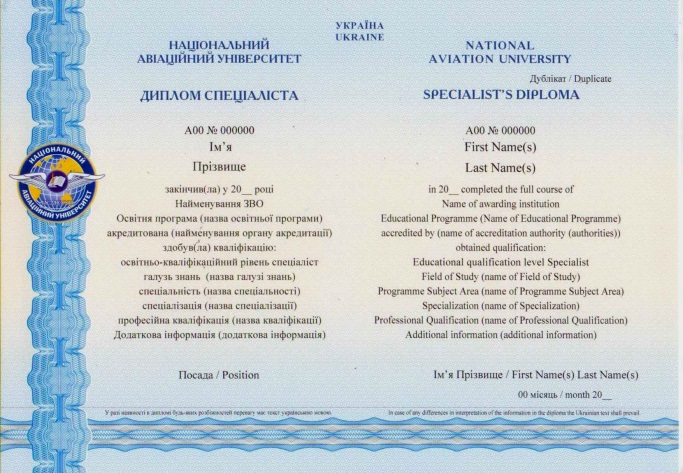 Диплом бакалавраТитульна сторона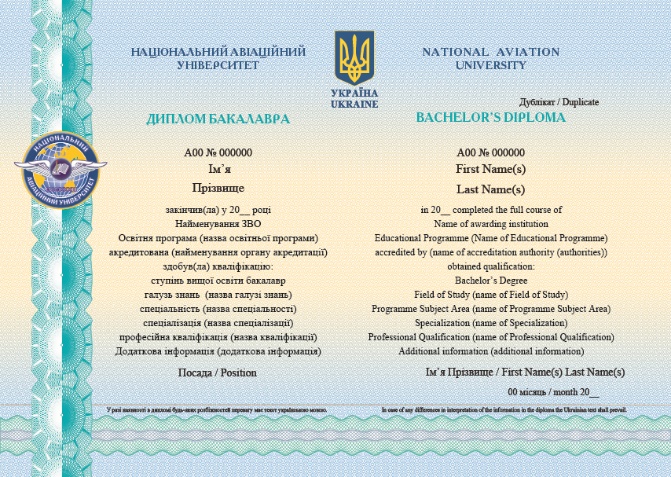 Диплом магістраТитульна сторона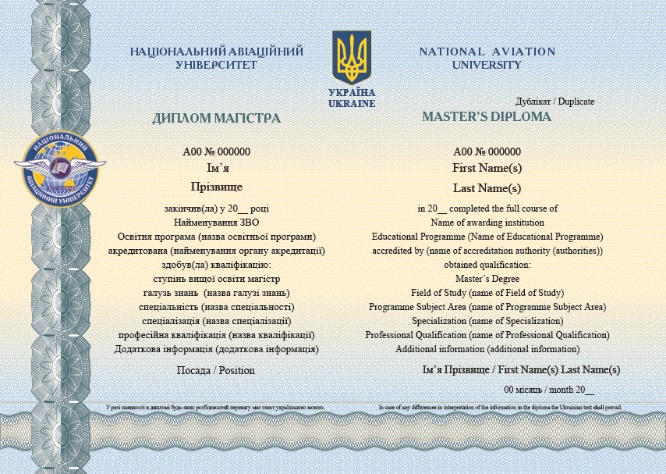 Диплом бакалавра,  спеціаліста,   магістра.Зворотня сторона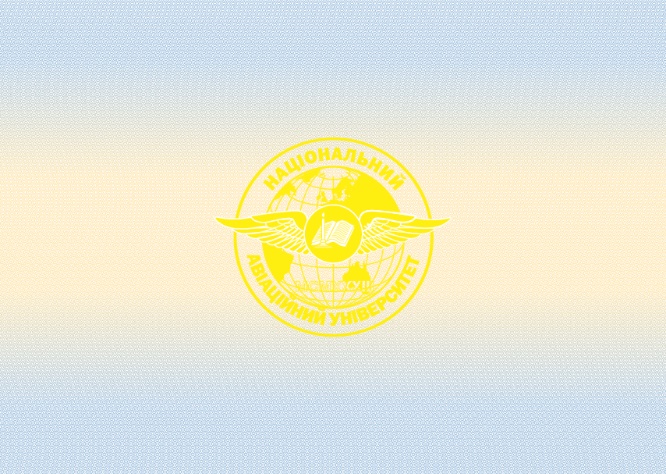 № п/пНайменування товаруОсновні характеристикиОдин. Вим.Кіл-тьВідповідність вимогам Так/ні/аналог  (заповнюється учасником)1Диплом бакалавраДиплом: Розмір	А4 - 297х210 ±2 мм Матеріал - Папір щільністю 200- 250 гр/м2Колірність - 4+4Ламінація - відсутняБіговка - відсутняНаявність печатки, підпису - відсутняЗахист: Гільйошна антисканерна сітка з перемінною геометрією, товщина лінії якої складає не більше 160 мкм; Мікротекст з висотою літери не більше 600 мкм; Кількість – 6200 шт.Зображення з використанням прозорої фарби, які видимі під певним кутом.Якість, комплектність, персоналізація даних та порядок замовлення документів про вищу освіту відповідають вимогам чинних нормативно правових актів, передбачених для товару даного виду.Графічна персоналізація документів відбувається відповідно до вимог сертифікованої системи управління якістю ДСТУ ISO 9001 (ISO 9001) та та сертифікованої системи управління інформаційною безпекою ДСТУ ISO 27001 (ISO 27001).Додаток до диплома має формат А3, у складеному вигляді А4 270х297мм, та виготовляється поліграфічним способом на папері щільністю не менше 80г/м2.Кількість 6500 шт. Кількість аркушів 12Зразок бланку із персональними результатами навчання випускника надається Замовником в форматі pdf.шт.36002Диплом магістраДиплом: Розмір	А4 - 297х210 ±2 мм Матеріал - Папір щільністю 200- 250 гр/м2Колірність - 4+4Ламінація - відсутняБіговка - відсутняНаявність печатки, підпису - відсутняЗахист: Гільйошна антисканерна сітка з перемінною геометрією, товщина лінії якої складає не більше 160 мкм; Мікротекст з висотою літери не більше 600 мкм; Кількість – 6200 шт.Зображення з використанням прозорої фарби, які видимі під певним кутом.Якість, комплектність, персоналізація даних та порядок замовлення документів про вищу освіту відповідають вимогам чинних нормативно правових актів, передбачених для товару даного виду.Графічна персоналізація документів відбувається відповідно до вимог сертифікованої системи управління якістю ДСТУ ISO 9001 (ISO 9001) та та сертифікованої системи управління інформаційною безпекою ДСТУ ISO 27001 (ISO 27001).Додаток до диплома має формат А3, у складеному вигляді А4 270х297мм, та виготовляється поліграфічним способом на папері щільністю не менше 80г/м2.Кількість 6500 шт. Кількість аркушів 12Зразок бланку із персональними результатами навчання випускника надається Замовником в форматі pdf.шт.21003Диплом спеціалістаДиплом: Розмір	А4 - 297х210 ±2 мм Матеріал - Папір щільністю 200- 250 гр/м2Колірність - 4+4Ламінація - відсутняБіговка - відсутняНаявність печатки, підпису - відсутняЗахист: Гільйошна антисканерна сітка з перемінною геометрією, товщина лінії якої складає не більше 160 мкм; Мікротекст з висотою літери не більше 600 мкм; Кількість – 6200 шт.Зображення з використанням прозорої фарби, які видимі під певним кутом.Якість, комплектність, персоналізація даних та порядок замовлення документів про вищу освіту відповідають вимогам чинних нормативно правових актів, передбачених для товару даного виду.Графічна персоналізація документів відбувається відповідно до вимог сертифікованої системи управління якістю ДСТУ ISO 9001 (ISO 9001) та та сертифікованої системи управління інформаційною безпекою ДСТУ ISO 27001 (ISO 27001).Додаток до диплома має формат А3, у складеному вигляді А4 270х297мм, та виготовляється поліграфічним способом на папері щільністю не менше 80г/м2.Кількість 6500 шт. Кількість аркушів 12Зразок бланку із персональними результатами навчання випускника надається Замовником в форматі pdf.шт.500Додаток до диплома про вищу освіту європейського зразкаДиплом: Розмір	А4 - 297х210 ±2 мм Матеріал - Папір щільністю 200- 250 гр/м2Колірність - 4+4Ламінація - відсутняБіговка - відсутняНаявність печатки, підпису - відсутняЗахист: Гільйошна антисканерна сітка з перемінною геометрією, товщина лінії якої складає не більше 160 мкм; Мікротекст з висотою літери не більше 600 мкм; Кількість – 6200 шт.Зображення з використанням прозорої фарби, які видимі під певним кутом.Якість, комплектність, персоналізація даних та порядок замовлення документів про вищу освіту відповідають вимогам чинних нормативно правових актів, передбачених для товару даного виду.Графічна персоналізація документів відбувається відповідно до вимог сертифікованої системи управління якістю ДСТУ ISO 9001 (ISO 9001) та та сертифікованої системи управління інформаційною безпекою ДСТУ ISO 27001 (ISO 27001).Додаток до диплома має формат А3, у складеному вигляді А4 270х297мм, та виготовляється поліграфічним способом на папері щільністю не менше 80г/м2.Кількість 6500 шт. Кількість аркушів 12Зразок бланку із персональними результатами навчання випускника надається Замовником в форматі pdf.шт.6500ВИКОНАВЕЦЬЗАМОВНИКНаціональний авіаційний університетКод ЄДРПОУ: 01132330 Р/р UA ___________________________ Держказначейська служба України м. КиївКод банку 820172ІПН 11323326654Юридична та поштова адреси:03058, м.Київ, пр. Любомира Гузара,1Тел./факс: (044) 406-73-13______________________ №Назва товаруАртикулКількість, штукЦіна без ПДВ за штуку, грн.ПДВ, грн.Ціна з ПДВ за шт., грн.Всього з ПДВ, грн.1Диплом бакалавра36002Диплом магістра21003Диплом спеціаліста5004Додаток до диплома про вищу освіту європейського зразка6500Всього12700ВИКОНАВЕЦЬЗАМОВНИКНаціональний авіаційний університетКод ЄДРПОУ: 01132330 Р/р UA ___________________________Держказначейська служба України м. КиївКод банку 820172ІПН 11323326654Юридична та поштова адреси:03058, м.Київ, пр. Любомира Гузара,1Тел./факс: (044) 406-73-13______________________ ДИПЛОМДИПЛОМРозмірА4  297х210 ±2 мм МатеріалПапір щільністю 200- 250 гр/м2Колірність4+4ЛамінаціявідсутняБіговкавідсутняНаявність печатки, підписувідсутняЗахист- Гільйошна антисканерна сітка з перемінною геометрією, товщина лінії якої складає не більше 160 мкм- Мікротекст з висотою літери не більше 600 мкм- Зображення з використанням прозорої фарби, які видимі під певним кутомДОДАТОК ДО ДИПЛОМА ПРО ВИЩУ ОСВІТУ ЄВРОПЕЙСЬКОГО ЗРАЗКАДОДАТОК ДО ДИПЛОМА ПРО ВИЩУ ОСВІТУ ЄВРОПЕЙСЬКОГО ЗРАЗКАДодаток до диплома має формат А3, у складеному вигляді А4 270х297мм, та виготовляється поліграфічним способом на папері щільністю не менше 80г/м2. Кількість аркушів 12 формату А4.Додаток до диплома має формат А3, у складеному вигляді А4 270х297мм, та виготовляється поліграфічним способом на папері щільністю не менше 80г/м2. Кількість аркушів 12 формату А4.ВИКОНАВЕЦЬЗАМОВНИКНаціональний авіаційний університетКод ЄДРПОУ: 01132330 Р/р UA ___________________________Держказначейська служба України м. КиївКод банку 820172ІПН 11323326654Юридична та поштова адреси:03058, м.Київ, пр. Любомира Гузара,1Тел./факс: (044) 406-73-13________________ Диплом спеціаліста.Титульна сторона.Диплом спеціаліста.Титульна сторона.Диплом спеціаліста.Титульна сторона.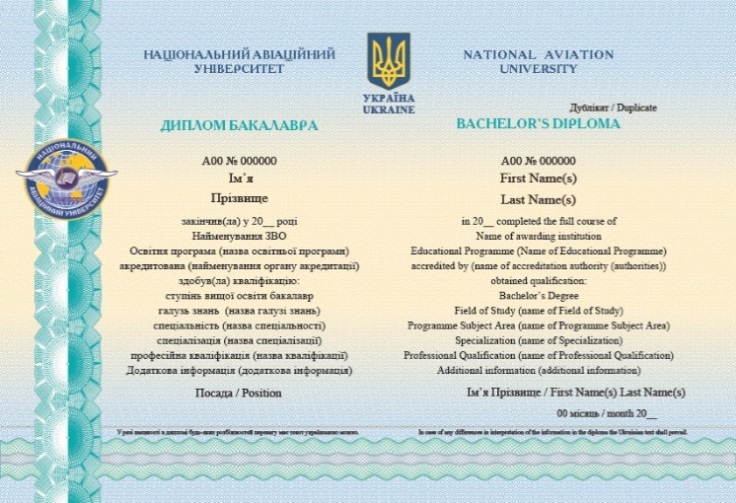 Диплом бакалавра.Титульна сторона.Диплом бакалавра.Титульна сторона.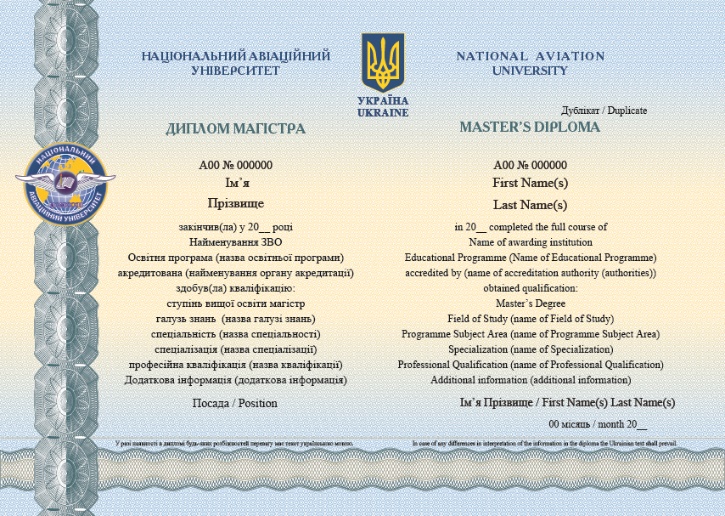 Диплом магістра.Титульна сторонаДиплом магістра.Титульна сторонаДиплом магістра.Титульна сторона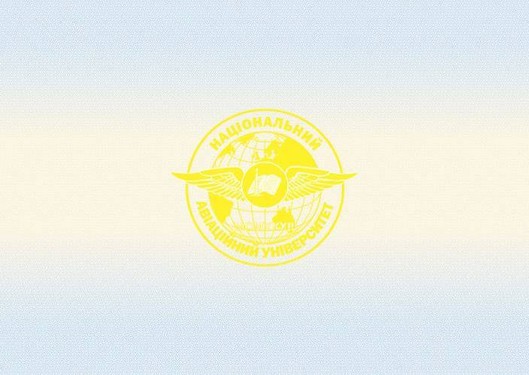 Диплом бакалавра, спеціаліста, магістра.Зворотня сторона.Диплом бакалавра, спеціаліста, магістра.Зворотня сторона.ВИКОНАВЕЦЬЗАМОВНИКЗАМОВНИКНаціональний авіаційний університетКод ЄДРПОУ: 01132330  Р/р UA ___________________________Держказначейська служба України м. Київ Код банку 820172ІПН 11323326654Юридична та поштова адреси:03058, м.Київ, пр. Любомира Гузара,1Тел./факс: (044) 406-73-13______________________ Національний авіаційний університетКод ЄДРПОУ: 01132330  Р/р UA ___________________________Держказначейська служба України м. Київ Код банку 820172ІПН 11323326654Юридична та поштова адреси:03058, м.Київ, пр. Любомира Гузара,1Тел./факс: (044) 406-73-13______________________ 1.Повне найменування Учасника  ______________________________________________________________________________________________________________2.Адреса (юридична та фактична)______________________________________________________________________________________________________________3.Телефон/факс/e-mail:______________________________________________________________________________________________________________4.Керівництво (прізвище, ім’я по батькові)____________________________________________________________________________________________________________________________________________________________________________________________________________________________5.Код ЄДРПОУ______________________________________________________________________________________________________________6.Форма власності та юридичний статус учасника; назва та адреса головного підприємства учасника, дата утворення, місце реєстрації; спеціалізація________________________________________________________________________________________________________________________________________________________________________________________________________________________________________________________________________________________________________________________________________________________________________________________________________________________________________________________7.Банківські реквізити______________________________________________________________________________________________________________8.Коротка довідка про діяльність______________________________________________________________________________________________________________9.Ціна тендерної пропозиції (загальна ціна договору про закупівлю) становить (включаючи ПДВ та  інші витрати учасника), грн:Ціна тендерної пропозиції (загальна ціна договору про закупівлю) становить (включаючи ПДВ та  інші витрати учасника), грн:__________________9.1.10.Пропозиція щодо предмету закупівлі наведена в таблиці 1Пропозиція щодо предмету закупівлі наведена в таблиці 1Пропозиція щодо предмету закупівлі наведена в таблиці 111.Подаючи свою пропозицію, ми погоджуємося та надаємо згоду на обробку, використання, поширення та доступ до персональних даних, які передбачені Законом України «Про публічні закупівлі», а також згідно з нормами чинного законодавства України.Подаючи свою пропозицію, ми погоджуємося та надаємо згоду на обробку, використання, поширення та доступ до персональних даних, які передбачені Законом України «Про публічні закупівлі», а також згідно з нормами чинного законодавства України.Подаючи свою пропозицію, ми погоджуємося та надаємо згоду на обробку, використання, поширення та доступ до персональних даних, які передбачені Законом України «Про публічні закупівлі», а також згідно з нормами чинного законодавства України.12.Ми згодні дотримуватися умов своєї пропозиції протягом 90 (дев’яносто) календарних днів з дати кінцевого строку подання тендерних пропозицій. Наша пропозиція буде обов’язковою для нас і може бути розглянута Вами у будь-який час до закінчення  зазначеного терміну.Ми згодні дотримуватися умов своєї пропозиції протягом 90 (дев’яносто) календарних днів з дати кінцевого строку подання тендерних пропозицій. Наша пропозиція буде обов’язковою для нас і може бути розглянута Вами у будь-який час до закінчення  зазначеного терміну.Ми згодні дотримуватися умов своєї пропозиції протягом 90 (дев’яносто) календарних днів з дати кінцевого строку подання тендерних пропозицій. Наша пропозиція буде обов’язковою для нас і може бути розглянута Вами у будь-який час до закінчення  зазначеного терміну.13Якщо буде прийняте рішення про намір укласти договір, ми зобов’язуємося підписати договір із Замовником не раніше ніж через 5 днів з дати оприлюднення в електронній системі закупівель повідомлення про намір укласти договір про закупівлю, але не пізніше ніж через 15 днів з дня прийняття рішення про намір укласти договір про закупівлю.Якщо буде прийняте рішення про намір укласти договір, ми зобов’язуємося підписати договір із Замовником не раніше ніж через 5 днів з дати оприлюднення в електронній системі закупівель повідомлення про намір укласти договір про закупівлю, але не пізніше ніж через 15 днів з дня прийняття рішення про намір укласти договір про закупівлю.Якщо буде прийняте рішення про намір укласти договір, ми зобов’язуємося підписати договір із Замовником не раніше ніж через 5 днів з дати оприлюднення в електронній системі закупівель повідомлення про намір укласти договір про закупівлю, але не пізніше ніж через 15 днів з дня прийняття рішення про намір укласти договір про закупівлю.№ п/пНайменування товаруОди. вим.Кіль-кістьЦіна за одиницю без ПДВ, (грн.)Загальна вартість без ПДВ, (грн.)ПДВ, (грн.)Загальна вартість із ПДВ,12…Всього